PRITARTAKauno r. Šlienavos pagrindinės mokyklos tarybos
2024 m. kovo mėn. 14 d. nutarimu Nr. 2PATVIRTINTAKauno r. Šlienavos pagrindinės mokyklos direktoriaus 
2024 m. kovo  mėn. 18 d. įsakymu Nr. E-V-92KAUNO R. ŠLIENAVOS PAGRINDINĖS MOKYKLOS2024 METŲ VEIKLOS PLANAS	Šlienava 2024MOKYKLOS PRISTATYMASBendruomenės susitarimu nuo 2019 metų Šlienavos pagrindinės mokyklos veiklos prioritetinė kryptis – STEAM ugdymas. Kryptis pasirinkta siekiant išgryninti mokyklos identitetą, skiriant ypatingą dėmesį individualiems mokinių poreikiams užtikrinti, pagerinti mokinių pasiekimus, ugdyti problemų sprendimo ir kritinio mąstymo kompetencijas, tinkamai supažindinti su karjeros galimybėmis. Mokykloje kiekvieno besimokančiojo kompetencijų ugdymas ir pažanga siejama su pamokos organizavimo tobulinimu, STEAM/STREAM panoraminiu ugdymu, mokinio individualios pažangos stebėjimu, aplinkų modernizavimu. 2023 metų mokyklos dėmesio centre: UTA ir bendrojo ugdymo programų turinys ir integralumas – 100 proc. mokytojų ir švietimo pagalbos specialistų mokėsi drauge ir vieni iš kitų. 40 proc. mokytojų dalinasi sėkmės pavyzdžiais. Sutarti geros pamokos kriterijai. Pravestos 5 kolektyvinės tarpdalykinės pamokos. 82,1 proc. mokinių ir 90,7 proc. tėvų gerai ir labai gerai vertina pamokų organizavimo atitiktį mokinių poreikiams. Pagerėjo mokinių pažangumas, planuota procentinė dalis 95. Pasiekta 98,62 – daugiau 3,62. Aukštesni lyginant su šalies rezultatais, PUPP mokinių rezultatai: pagrindinis lygis (6–8 balų) – lietuvių kalba ir literatūra +5,35 proc., matematika +15,49 proc., aukštesnysis lygis (9–10 balų) – lietuvių kalba ir literatūra +3,19 proc., matematika +4,77 proc.Mokinio individualios pažangos stebėjimas rezultatų analizavimas, grįžtamojo ryšio teikimas ir pagalbos organizavimas – 79,8 proc. mokinių ir 83,6 proc. tėvų teigia, kad mokiniai stebi ir analizuoja savo pažangą. Pasibaigus trimestrui organizuojami trišaliai susitikimai. Refleksijai-susitarimui-veikimui. 80,9 proc. mokinių ir 81,5 proc. tėvų teigia, kad mokiniams siūlomos papildomos konsultacijos.STEAM / STREAM panoraminis ugdymas/ekosistemos plėtojimas – mokyklos ir akademinių partnerių sąveikoje organizuota 8 STEAM veiklos: 3 pamokos su praktikais įmonėse; 5 veiklos gamtinėse aplinkose. 5–10 kl. mokiniai įgyvendino 10 kolektyvinių STEAM projektų „Problemų sprendimo gerinimas STEAM ugdymo metodais formuojant žaliąjį mokinių požiūrį“ ir patobulino kūrybiškumo, pažinimo kompetencijas, pritaikė įvairių sričių žinias. Mokyklos, teatro ir muziejaus sąveikoje (Lietuvoje ir užsienyje) – įgyvendintos 6 STEAM veiklos. Mokykloje įgyvendinta 14 integruotų STEAM projektų, apimančių daugiau nei 3 mokomųjų dalykų integraciją. Pravestos 5 kolektyvinės tarpdalykinės pamokos. 5–10 kl. skaitmeninės kompetencijos ugdymas integruojamas į visų mokomųjų dalykų turinį, procentinė dalis 100. 78,6 proc. 5–10 kl. mokinių ir 95,8 proc. 1–10 kl. tėvų teigia, kad mokiniams sudaromos galimybės ugdymo procese naudoti skaitmenines mokymosi priemones. Mokinių, turinčių specialiuosius ugdymo(si) poreikius, pažangumo procentinė dalis 100. Pasiekta 100. Padidėjo aukštesniuoju pasiekimų lygiu besimokančių mokinių skaičius: 1–4 kl. mokinių, besimokančių aukštesniuoju lygiu, planuota procentinė dalis 10, pasiekta 33,61 – daugiau 23,61. 5–10 kl. mokinių, besimokančių aukštesniuoju lygiu, planuota procentinė dalis 10. Pasiekta 10. Bendradarbiaujant su akademiniais, socialiniais partneriais pasiūlyti, formalaus ir neformalaus STEAM ugdymo sinergiją laiduojantys, 3 nauji į STEAM orientuoti neformaliojo švietimo būreliai. Sukurtas vizualinis skaitmeninis projektas „Vyčio kryžiaus kavalieriai“ šalies konkurse pripažintas geriausiu (I vieta). Mokyklos mokytojai populiarina STEAM ugdymą dalindamiesi praktikos pavyzdžiais konferencijose, STEM School Label platformoje, stažuotės metu Italijos mokytojų delegacijai. Bendradarbiaujame su Maltos Maria Regina kolegija. STEAM ugdymas praturtintas ir realizuotas, pritaikant šiuolaikines Europos švietimo patirtis, populiarinama STEAM tematika ir metodai padėjo įtraukti mokytojus ir mokinius bei ugdyti jų kompetencijas. Mokyklos organizuojama ugdomoji veikla atitinka STEAM ugdymo koncepciją Lietuvoje. Mokyklai trečią kartą suteiktas e-Twinning mokyklos vardas, nuo 2021 m. mokyklai suteiktas eksperto „Steam School Label“ vardas. Mokykla yra sveikatą stiprinančių mokyklų, Lietuvos Eko mokyklų tinklo narė, sertifikuota Tarptautinės Gamtosauginių mokyklų programos dalyvė, apdovanota septyniolika  Žaliųjų vėliavų.Aplinkų modernizavimas 100 % baigtas mokyklos stadiono rekonstrukcijos projekto įgyvendinimas.Didžiausios problemos, su kuriomis susidūrė mokykla 2023 metais:Ne visi mokyklos mokytojai aktyviai analizuoja mokinio padarytą pažangą, bei mokosi KGR vieni iš kitų.Žemi NMPP rezultatai.Nuolat didėjantis mokymosi sunkumų ir elgesio sutrikimų turinčių mokinių skaičius bei pagalbą teikiančių specialistų trūkumas.Mokymosi erdvių trūkumas didėjant mokinių skaičiui.BENDRA INFORMACIJA APIE MOKINIUS2023 METŲ ŠVIETIMO KOKYBĖS RODIKLIAI2023 METŲ VEIKLOS PLANO ĮGYVENDINIMAS1. Tikslas. Į kompetencijų ugdymą ir mokinių įtrauktį orientuotos ugdomosios veiklos planavimas, įgyvendinimas ir kolegialus mokymasis. 90 proc. mokytojų dalyvavo kvalifikaciniuose seminaruose pagal atnaujintas bendrąsias ugdymo (toliau – UTA) programas. Mokytojai 100 proc. dalinasi įgytomis žiniomis apie UTA metodinėse grupėse. Sutarti geros pamokos kriterijai. 40 proc. mokytojų dalinasi sėkmės pavyzdžiais. Iš stebėtų pamokų šiuolaikinių pamokų procentinė dalis 20. Visose metodinėse grupėse priimti bendri susitarimai dėl vertinimo, grįžtamojo ryšio teikimo, įsivertinimo  mokinių mokymosi pasiekimų gerinimui. Apklausos duomenimis 82,1 proc. mokinių ir 90,7 proc. tėvų gerai ir labai gerai vertina pamokų organizavimo atitiktį mokinių poreikiams. Gerėja mokinių pažangumas. Mokinių mokymosi pažangumo procentinė dalis planuota 95. Pasiekta 98,62 – daugiau 3,62. 90 proc. mokytojų, pagalbos specialistų dalyvavo kvalifikaciniuose seminaruose. Iš 100 proc. įtraukiojo ugdymo seminaruose dalyvavusių PUG ir dalykų mokytojų, švietimo pagalbos specialistų, 80 proc. taiko įgytas metodikas, 40 proc. dalijasi gerąja patirtimi. Mokykloje įsteigtas naujas mokytojo padėjėjo etatas, padidėjo (0,5 etato specialiojo pedagogo ir psichologo) etatai. SUP mokinių pažangumo procentinė dalis 100. Anketinės apklausos duomenimis 79,8 proc. mokinių ir 83,6 proc. tėvų teigia, kad mokiniai stebi ir analizuoja savo pažangą, pildydami MIP stebėjimo lapus. 80,9 proc. mokinių ir 81,5 proc. tėvų teigia, kad mokiniams siūlomos papildomos konsultacijos. Rezultatas. 100 proc. mokytojų ir švietimo pagalbos specialistų mokosi drauge ir vieni iš kitų.Išvada. Tikslas pasiektas.2. Tikslas. STEAM ugdymo organizavimas vadovaujantis pagrindiniais Europos STEM mokyklų elementais ir kriterijais. Mokykloje įgyvendinta 12 integruotų STEAM projektų, apimančių daugiau nei 3 mokomųjų dalykų integraciją. 60 proc. mokinių per įgyvendino  individualų ir/ar kolektyvinį STEAM projektą. Bendradarbiaujant su akademiniais, socialiniais partneriais įgyvendinta 10 STEAM veiklų už mokyklos ribų. 1–4 klasėse ugdymo turinys perteikiamas naudojant skaitmenines mokymo priemones, procentinė dalis 20. 5–10 kl. skaitmeninės kompetencijos ugdymas integruojamas į visų mokomųjų dalykų turinį, procentinė dalis 100. Anketinės apklausos duomenimis 78,6 proc. 5-10 kl. mokinių ir 95,8 proc. 1–10 kl. tėvų teigia, kad mokiniams sudaromos galimybės ugdymo procese naudoti skaitmenines mokymosi priemones. Mokiniai ir mokytojai skaitė pranešimus šalies ir tarptautinėse konferencijose „STEAM ne tik VEŽA. Konstruok. Modeliuok. Programuok“, „Integruotos pamokos su STEAM“ ,,Lego Boost teikiamos galimybės“. „Mūsų STEAM projektai“, „Nuo sėklos iki vaisiaus“, „Dantukų priežiūra“, „Žemės pasakojimai“, „Lesyklėlės“. Mokytojai dalinosi STEAM veiklų patirtimi Klaipėdos r. mokytojams. Organizuotos 3 stažuotės šalies ugdymo institucijose. Parengta atmintinė „Šiuolaikinės STEAM pamokos struktūrinės dalys“. STEAM darbus pristatė 7, 1–4 klasių, 6, 5–9 klasių mokiniai. Patobulėjo mokinių asmeninė ir komunikavimo kompetencijos. Mokinių, turinčių specialiuosius ugdymo(si) poreikius, pažangumo procentinė dalis 100. Pasiekta 100. 1–4 kl. mokinių, besimokančių aukštesniuoju lygiu, procentinė dalis 33,61 – daugiau 23,61. 5–10 kl. mokinių, besimokančių aukštesniuoju lygiu, procentinė dalis planuota 10. Pasiekta 10. IT įranga atnaujinti 4 kabinetai, moderniai įrengtos 3 mokytojų darbo vietos. Rezultatas. 1. Užtikrinama: 1.1.tarpdisciplininio turinio integracija (STEAM metodika grįsto ugdymo plėtojimas). 1.2. glaudus mokyklos darbuotojų bendradarbiavimas. Sudaryta galimybė mokytojams ir mokiniams naudotis technologijomis ir įranga, aukštos kokybės mokymo priemonėmis ir Neišplėsta lauko infrastruktūra nesudaryta galimybė mokytojams ir mokiniams naudotis žaliosiomis erdvėmis.Išvada. Tikslas pasiektas.3. Tikslas. Emociškai saugios ir socialiai atsakingos mokyklos bendruomenės puoselėjimas.Mokyklos užtikrinamas tradicijų tęstinumas ir asmenybės ugdymas: suorganizuotos 10-12 mokyklos bendruomenę vienijančių veiklų, akcijų. Įgyvendintos 7 iniciatyvos. Rodiklis „Bendravimo ir bendradarbiavimo veiklos stiprina bendruomenės narių vienybę, dalijimąsi ir rūpinimąsi kitais, pagalba vienas kitam ir atsakomybę“, procentinė dalis 97,9 proc. (buvo planuota 65,0), remiantis anketinės apklausos duomenimis. Veiklose dalyvauja, procentinė dalis mokinių – 79,8 (buvo planuota 70,0 ), tėvų – 83,6, (buvo planuota 40,0). Atnaujinta reagavimo į patyčias informacija. Supažindinti mokytojai, klasių vadovai, mokyklos darbuotojai, procentinė dalis 100. Tinkamai reaguojančių į patyčias mokyklos darbuotojų, procentinė dalis 85. Suorganizuoti trys sveikatingumo idėjas skatinantys renginiai. Anketinės apklausos duomenimis 84,5 proc. tėvų ir 67,4  proc. mokinių teigia, kad mokytojai tinkamai reaguoja į patyčias. Anketinės apklausos duomenimis 93,9 proc. tėvų ir 87,6 proc. mokinių teigia, kad mokiniai nesityčioja iš kitų mokinių ir mokytojų. 74,2 proc. tėvų ir 80,9 proc. mokinių teigia, kad iš vaikų nesityčioja kiti mokiniai. Sumažėjo patyčių atvejų. Rodiklis „Mano vaiko santykiai su bendraklasiais ir mokytojais yra geri “– 86,6 proc. „Mokytojai su mano vaiku elgiasi pagarbiai ir geranoriškai“, procentinė dalis 89,7. Anketinės apklausos duomenimis labai gerai ir gerai vaiko savijautą vertinančių tėvų (globėjų, įtėvių, rūpintojų), procentinė dalis 88,6. Suorganizuoti du mokinių savanorystės idėjas skatinantys renginiai. 80 proc. renginiuose dalyvavusių mokinių sutinka, kad tokie renginiai skatina ir padeda įgyvendinti jų savanorystės idėjas. Suorganizuota 11 mokinių kūrybinių darbų parodos (planuota 8). Apklausos duomenimis 74,3 proc. tėvų ir 78,6 proc. mokinių teigia, kad mokykloje organizuojami būreliai atitinka jų ugdymosi poreikius. Apklausos duomenimis 80,9 proc. mokinių teigia, kad mokykloje skatinamos ir įgyvendinamos savanorystės veiklos. suorganizuoti du gerosios patirties sklaidos renginiai. Klasių vadovų dalinasi gerąja patirtimi, procentinė dalis 30. Klasės vadovai savo darbe taiko kolegų patirtį, naudojasi įsigytomis mokymo priemonėmis darbui su klase, procentinė dalis 60. Įgyvendintos dvi klasių iniciatyvos. Anketinės apklausos duomenimis tėvai teigia, jog santykiai su bendraklasiais ir mokytojais yra geri – 86,6 proc. „Mokytojai su mano vaiku elgiasi pagarbiai ir geranoriškai“, procentinė dalis 89,7. Labai gerai ir gerai vaiko savijautą vertinančių tėvų (globėjų, įtėvių, rūpintojų), procentinė dalis 88,6.Rezultatas. Mokiniams sudaryta galimybė aktyviai dalyvauti mokyklos gyvenime. Į mokyklos veiklas įtraukiami mokinių tėvai.Išvada. Tikslas pasiektas.2023-2025 METŲ MOKYKLOS PRIORITETINĖS KRYPTYSAtsižvelgiant į Lietuvos švietimo politikos prioritetus, planuojamas Atnaujintų priešmokyklinio, pradinio ir pagrindinio ugdymo Bendrųjų programų diegimas, įtraukiojo ugdymo tobulinimas siekiant lankstumo, šiuolaikiškumo, motyvacijos didinimo. Įgyvendinant mokyklos prioritetinę ugdymo kryptį planuojama toliau plėtoti STEAM metodika grįstą ugdymą. Atsižvelgiant į Mokyklos tarybos posėdyje pasirinktą tobulinti sritį- susitarta kurti teigiamą emocinį mikroklimatą mokykloje.2024 METŲ VEIKLOS TIKSLAISiekiant individualios mokinio pažangos 2024 metų mokyklos dėmesio centre:VEIKLOS TURINYSMOKYTOJŲ TARYBOS POSĖDŽIAI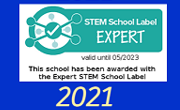 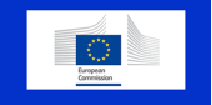 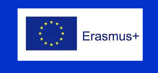 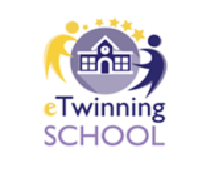 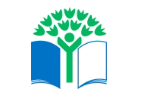 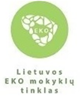 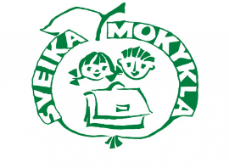 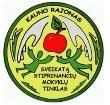 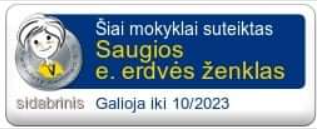 Mokinių skaičiaus kaita(rugsėjo 1d.)2020–2021 m. m. 2021–2022 m. m.2022–2023 m. m.2023–2024 m. m.Mokinių skaičiaus kaita(rugsėjo 1d.)207269314332Ikimokyklinio ugdymo grupė mokinių skaičiaus kaita—192919PUG mokinių skaičiaus kaita153529401–4 klasių mokinių skaičiaus kaita 931011281375–10 klasių mokinių skaičiaus kaita 99114128136Įgijo pagrindinį išsilavinimą 8137Išsilavinimo siekia 22Įgijo pradinį išsilavinimą 252721Išsilavinimo siekia 35RodiklisRodiklisRodiklisMokyklojeMokinių skaičius Mokinių skaičius Mokinių skaičius 273 Ikimokyklinio ir priešmokyklinio ugdymo programų ugdytinių skaičiusIkimokyklinio ir priešmokyklinio ugdymo programų ugdytinių skaičiusIkimokyklinio ir priešmokyklinio ugdymo programų ugdytinių skaičius58Mokinių pažangumas (proc.)Mokinių pažangumas (proc.)Mokinių pažangumas (proc.)98,62Siekiant ugdymo kokybės dirbome šiomis kryptimis: 1. Bendrojo ugdymo programų turinys ir integralumas: ugdymo programos integruotos tarpusavyje, STEAM mokymo dalykų plėtra ir apsirūpinimas laboratorine įranga, plėtojamas STEAM ugdymas nuo pradinių klasių. STEAM formalaus ir neformalaus švietimo sinergija. 2. Vertinimo sistema: kiekvieno vaiko individualios pažangos stebėjimas, vertinimas, vertinimo strategijų taikymas, neformaliuoju būdu įgytų pasiekimų įskaitymas, NMPP, PUPP rezultatų analizavimas, metodų ir ugdymo formų numatymas. 3. Mokymo priemonių peržiūra: STEAM poreikio tenkinimui, įtraukiojo ugdymo kokybei užtikrinti, WIFI prieiga kiekvienam mokiniui. 4. Ugdymo formos ir plėtra: pamokos vyksta ne tik mokykloje, plečiasi jų geografija ir formos. Siekiant ugdymo kokybės dirbome šiomis kryptimis: 1. Bendrojo ugdymo programų turinys ir integralumas: ugdymo programos integruotos tarpusavyje, STEAM mokymo dalykų plėtra ir apsirūpinimas laboratorine įranga, plėtojamas STEAM ugdymas nuo pradinių klasių. STEAM formalaus ir neformalaus švietimo sinergija. 2. Vertinimo sistema: kiekvieno vaiko individualios pažangos stebėjimas, vertinimas, vertinimo strategijų taikymas, neformaliuoju būdu įgytų pasiekimų įskaitymas, NMPP, PUPP rezultatų analizavimas, metodų ir ugdymo formų numatymas. 3. Mokymo priemonių peržiūra: STEAM poreikio tenkinimui, įtraukiojo ugdymo kokybei užtikrinti, WIFI prieiga kiekvienam mokiniui. 4. Ugdymo formos ir plėtra: pamokos vyksta ne tik mokykloje, plečiasi jų geografija ir formos. Siekiant ugdymo kokybės dirbome šiomis kryptimis: 1. Bendrojo ugdymo programų turinys ir integralumas: ugdymo programos integruotos tarpusavyje, STEAM mokymo dalykų plėtra ir apsirūpinimas laboratorine įranga, plėtojamas STEAM ugdymas nuo pradinių klasių. STEAM formalaus ir neformalaus švietimo sinergija. 2. Vertinimo sistema: kiekvieno vaiko individualios pažangos stebėjimas, vertinimas, vertinimo strategijų taikymas, neformaliuoju būdu įgytų pasiekimų įskaitymas, NMPP, PUPP rezultatų analizavimas, metodų ir ugdymo formų numatymas. 3. Mokymo priemonių peržiūra: STEAM poreikio tenkinimui, įtraukiojo ugdymo kokybei užtikrinti, WIFI prieiga kiekvienam mokiniui. 4. Ugdymo formos ir plėtra: pamokos vyksta ne tik mokykloje, plečiasi jų geografija ir formos. Siekiant ugdymo kokybės dirbome šiomis kryptimis: 1. Bendrojo ugdymo programų turinys ir integralumas: ugdymo programos integruotos tarpusavyje, STEAM mokymo dalykų plėtra ir apsirūpinimas laboratorine įranga, plėtojamas STEAM ugdymas nuo pradinių klasių. STEAM formalaus ir neformalaus švietimo sinergija. 2. Vertinimo sistema: kiekvieno vaiko individualios pažangos stebėjimas, vertinimas, vertinimo strategijų taikymas, neformaliuoju būdu įgytų pasiekimų įskaitymas, NMPP, PUPP rezultatų analizavimas, metodų ir ugdymo formų numatymas. 3. Mokymo priemonių peržiūra: STEAM poreikio tenkinimui, įtraukiojo ugdymo kokybei užtikrinti, WIFI prieiga kiekvienam mokiniui. 4. Ugdymo formos ir plėtra: pamokos vyksta ne tik mokykloje, plečiasi jų geografija ir formos. Mokinių, NMPP pasiekusių pagrindinį ir aukštesnįjį pasiekimų lygį (6–10), dalis (proc.)Mokinių, NMPP pasiekusių pagrindinį ir aukštesnįjį pasiekimų lygį (6–10), dalis (proc.)Mokinių, NMPP pasiekusių pagrindinį ir aukštesnįjį pasiekimų lygį (6–10), dalis (proc.)Mokinių, NMPP pasiekusių pagrindinį ir aukštesnįjį pasiekimų lygį (6–10), dalis (proc.)KlasėDalykasMokinių dalis (proc.), pasiekusių pagrindinį lygįMokinių dalis (proc.), pasiekusių aukštesnįjį lygį4Skaitymas71,437,144Matematika60,0013,338Skaitymas50,0008Matematika12,500Mokinių, lietuvių kalbos PUPP pasiekusių pagrindinį ir aukštesnįjį pasiekimų lygį (6–10), dalis (proc.).Mokinių, lietuvių kalbos PUPP pasiekusių pagrindinį ir aukštesnįjį pasiekimų lygį (6–10), dalis (proc.).Mokinių, lietuvių kalbos PUPP pasiekusių pagrindinį ir aukštesnįjį pasiekimų lygį (6–10), dalis (proc.).83,33Mokinių, matematikos PUPP pasiekusių pagrindinį ir aukštesnįjį pasiekimų lygį (6–10), dalis (proc.).Mokinių, matematikos PUPP pasiekusių pagrindinį ir aukštesnįjį pasiekimų lygį (6–10), dalis (proc.).Mokinių, matematikos PUPP pasiekusių pagrindinį ir aukštesnįjį pasiekimų lygį (6–10), dalis (proc.).66,67Mokinių, laimėjusių olimpiadose, konkursuose skaičius ir dalis (proc.) lyginant su bendru mokyklos mokinių skaičiumi: Mokinių, laimėjusių olimpiadose, konkursuose skaičius ir dalis (proc.) lyginant su bendru mokyklos mokinių skaičiumi: SkaičiusDalis (proc.)savivaldybėssavivaldybės41,6šaliesšalies187,0tarptautinėsetarptautinėse62,32022–2023 m. m. 1–10 kl. mokiniai rajono, respublikos, tarptautiniu lygmeniu užėmė 28 prizines vietas, 2 prizinėmis vietomis daugiau nei ankstesniais metais. 2022–2023 m. m. išaugo mokinių dalyvaujančių ir skaitančių pranešimus įvairaus lygmens konferencijose skaičius – skaityti 18 pranešimų (tarptautinėse – 2, respublikinėse – 5, rajoninėse – 14).2022–2023 m. m. 1–10 kl. mokiniai rajono, respublikos, tarptautiniu lygmeniu užėmė 28 prizines vietas, 2 prizinėmis vietomis daugiau nei ankstesniais metais. 2022–2023 m. m. išaugo mokinių dalyvaujančių ir skaitančių pranešimus įvairaus lygmens konferencijose skaičius – skaityti 18 pranešimų (tarptautinėse – 2, respublikinėse – 5, rajoninėse – 14).2022–2023 m. m. 1–10 kl. mokiniai rajono, respublikos, tarptautiniu lygmeniu užėmė 28 prizines vietas, 2 prizinėmis vietomis daugiau nei ankstesniais metais. 2022–2023 m. m. išaugo mokinių dalyvaujančių ir skaitančių pranešimus įvairaus lygmens konferencijose skaičius – skaityti 18 pranešimų (tarptautinėse – 2, respublikinėse – 5, rajoninėse – 14).2022–2023 m. m. 1–10 kl. mokiniai rajono, respublikos, tarptautiniu lygmeniu užėmė 28 prizines vietas, 2 prizinėmis vietomis daugiau nei ankstesniais metais. 2022–2023 m. m. išaugo mokinių dalyvaujančių ir skaitančių pranešimus įvairaus lygmens konferencijose skaičius – skaityti 18 pranešimų (tarptautinėse – 2, respublikinėse – 5, rajoninėse – 14).Mokinių, baigusiųjų pagrindinio ugdymo programą, tolesnė veikla (skaičius ir dalis (proc.) lyginant su bendru baigusių 10 klasę mokinių skaičiumi):Mokinių, baigusiųjų pagrindinio ugdymo programą, tolesnė veikla (skaičius ir dalis (proc.) lyginant su bendru baigusių 10 klasę mokinių skaičiumi):Skaičius7Dalis (proc.)100tais pačiais metais tęsiančių mokymąsi kitame švietimo lygmenyje.tais pačiais metais tęsiančių mokymąsi kitame švietimo lygmenyje.7100Per mokslo metus praleistų nepateisintų pamokų, tenkančių vienam mokiniui, skaičius ir dalis (proc.).Per mokslo metus praleistų nepateisintų pamokų, tenkančių vienam mokiniui, skaičius ir dalis (proc.).6072,75Neformaliojo švietimo galimybėmis mokykloje ir kitur besinaudojančių mokinių dalis (proc.).Neformaliojo švietimo galimybėmis mokykloje ir kitur besinaudojančių mokinių dalis (proc.).Neformaliojo švietimo galimybėmis mokykloje ir kitur besinaudojančių mokinių dalis (proc.).85,7Mokinių, kurie mokykloje jaučiasi gerai (noriai eina į mokyklą), procentinė dalis.Apklausos duomenimis: Mano vaiko santykiai su bendraklasiais ir mokytojais yra geri - procentinė dalis 86,6. Mokytojai su mano vaiku elgiasi pagarbiai ir geranoriškai“, procentinė dalis 89,7. Labai gerai ir gerai vaiko savijautą vertinančių tėvų (globėjų, įtėvių, rūpintojų), procentinė dalis 88,6.Mokinių, kurie mokykloje jaučiasi gerai (noriai eina į mokyklą), procentinė dalis.Apklausos duomenimis: Mano vaiko santykiai su bendraklasiais ir mokytojais yra geri - procentinė dalis 86,6. Mokytojai su mano vaiku elgiasi pagarbiai ir geranoriškai“, procentinė dalis 89,7. Labai gerai ir gerai vaiko savijautą vertinančių tėvų (globėjų, įtėvių, rūpintojų), procentinė dalis 88,6.Mokinių, kurie mokykloje jaučiasi gerai (noriai eina į mokyklą), procentinė dalis.Apklausos duomenimis: Mano vaiko santykiai su bendraklasiais ir mokytojais yra geri - procentinė dalis 86,6. Mokytojai su mano vaiku elgiasi pagarbiai ir geranoriškai“, procentinė dalis 89,7. Labai gerai ir gerai vaiko savijautą vertinančių tėvų (globėjų, įtėvių, rūpintojų), procentinė dalis 88,6.Mokinių, kurie mokykloje jaučiasi gerai (noriai eina į mokyklą), procentinė dalis.Apklausos duomenimis: Mano vaiko santykiai su bendraklasiais ir mokytojais yra geri - procentinė dalis 86,6. Mokytojai su mano vaiku elgiasi pagarbiai ir geranoriškai“, procentinė dalis 89,7. Labai gerai ir gerai vaiko savijautą vertinančių tėvų (globėjų, įtėvių, rūpintojų), procentinė dalis 88,6.Lankomumas 2022–2023 m. m.Lankomumas 2022–2023 m. m.Lankomumas 2022–2023 m. m.Lankomumas 2022–2023 m. m.Viso praleista pamokų per mokslo metusNepateisintų pamokų skaičius per metusPraleistų pamokų skaičius vienam mokiniuiNepateisintų pamokų skaičius vienam mokiniui2206460790,062,48Metų prioritetinė veiklaSiekiamas pokytis (vertinimo kriterijus, matavimo vienetas)Sąsaja su įstaigos, savivaldybės ir (ar) kitų institucijų / įstaigų planavimo dokumentais, kurie lemia įstaigos veiklos prioritetusĮtraukiojo ugdymo užtikrinimas įvairių poreikių vaikams. Kartą per trimestrą ugdymosi sunkumų turintys mokiniai aptars pasiekimus su švietimo pagalbos mokymui specialistais. Užtikrinama specialistų pagalba SUP mokiniams procentinė dalis 100. Patobulino universaliojo dizaino kompetencijas mokytojų procentinė dalis 25. Pagalbos specialistų procentinė dalis 40. SUP mokinių pažangumas 100 proc. Nuo visų mokinių dalyvavusių olimpiadose, konkursuose, konferencijose procentinė dalis 65.Švietimo įstatymo 5 str. 5 d., 14 str. 7 d., 30 str. papildymas. Valstybinės švietimo 2013-2025 metų strategijos pagrindinio strateginio tikslo nuostatos – ugdyti veržlų ir savarankišką žmogų, atsakingai ir solidariai kuriantį savo, Lietuvos ir pasaulio ateitį.Kompetencijomis grįsto ugdymo turinio įgyvendinimas.Organizuotų ir įgyvendintų gerosios patirties sklaidos renginių (susitikimų), skirtų atnaujintam ugdymo turiniui įgyvendinti, skaičius (vnt.). Stebėtų šiuolaikinių pamokų procentinė dalis 20.Pravesta atvirų pamokų procentinė dalis 30.Suorganizuota metodinių dienų (vnt.) - 4.Lietuvos Respublikos švietimo, mokslo ir sporto ministro 2022 m. rugsėjo 30 d. įsakymas Nr. V-1541 „Dėl Švietimo, mokslo ir sporto ministro 2022 m. rugpjūčio 24 d. įsakymo Nr. V-1269 „Dėl priešmokyklinio, pradinio, pagrindinio ir vidurinio ugdymo bendrųjų programų patvirtinimo“ pakeitimo“.Įvairiapusiškesnės STEAM – Fenomenu grįstos ugdymo (toliau FGU) praktikos diegimas mokykloje.Parengtas Erasmus+ projektas.Mokytojų ir administracijos patobulintos FGU taikymo metodikos: tyrimu grįstu ugdymu, problema grįstu ugdymu, projektu ir portfolio grįstu ugdymu.(9 sertifikatai). Parengti 4 projektai taikant FGU plėtojant humanitarinių, meno bei STEM disciplinas.Valstybinė STEAM ugdymo strategija: Strateginis tikslas – didinti moksleivių susidomėjimą gamtos mokslais, technologijomis, inžinerija ir matematika ir ugdyti mokinių kūrybiškumo, iniciatyvumo ir verslumo kompetencijas su tikslu pasirengti sėkmingai profesinei karjerai bei aktyviai formuoti inovacijų kultūrą Lietuvoje. Veiklos planu prisidedama prie šių Kauno r. savivaldybės 2023–2025 metų strateginio veiklos plano tikslų, uždavinių ir priemonių įgyvendinimo.Kauno rajono savivaldybės 2021–2027 metų strateginio plėtros plano II prioriteto 2.1.2. uždavinį – plėsti švietimo paslaugas, tobulinti ugdymo proceso kokybę ir prieinamumą.Kauno r.  savivaldybės 2023–2025 metų strateginio veiklos plano tikslų, uždavinių ir priemonių įgyvendinimo. Kauno rajono savivaldybės 2021–2027 metų strateginio plėtros plano II prioriteto 2.1.2. uždavinį – plėsti švietimo paslaugas, tobulinti ugdymo proceso kokybę ir prieinamumą.Kauno r.  savivaldybės 2023–2025 metų strateginio veiklos plano tikslų, uždavinių ir priemonių įgyvendinimo. Veiklos planas sudarytas siekiant įgyvendinti mokyklos 2023–2025 metų strateginio veiklos plano tikslus, uždavinius.Veiklos planas sudarytas siekiant įgyvendinti mokyklos 2023–2025 metų strateginio veiklos plano tikslus, uždavinius.Veiklos planas sudarytas siekiant įgyvendinti mokyklos 2023–2025 metų strateginio veiklos plano tikslus, uždavinius.I. Metų prioritetinė veikla. Įtraukiojo ugdymo užtikrinimas įvairių poreikių vaikams .1. Tikslas. Sudaryti veiksmingas sąlygas mokinių ugdymui(si). I. Metų prioritetinė veikla. Įtraukiojo ugdymo užtikrinimas įvairių poreikių vaikams .1. Tikslas. Sudaryti veiksmingas sąlygas mokinių ugdymui(si). I. Metų prioritetinė veikla. Įtraukiojo ugdymo užtikrinimas įvairių poreikių vaikams .1. Tikslas. Sudaryti veiksmingas sąlygas mokinių ugdymui(si). I. Metų prioritetinė veikla. Įtraukiojo ugdymo užtikrinimas įvairių poreikių vaikams .1. Tikslas. Sudaryti veiksmingas sąlygas mokinių ugdymui(si). 1. Uždavinys. Didinti žmogiškųjų išteklių valdymą ir mokyklos veiklos efektyvumą. 1. Uždavinys. Didinti žmogiškųjų išteklių valdymą ir mokyklos veiklos efektyvumą. 1. Uždavinys. Didinti žmogiškųjų išteklių valdymą ir mokyklos veiklos efektyvumą. 1. Uždavinys. Didinti žmogiškųjų išteklių valdymą ir mokyklos veiklos efektyvumą. Veiklos sritis, tema, 
metinis veiksmas / darbasPagrindinis vertinimo kriterijus, 
matavimo vienetasSiekiama reikšmėAtsakingas asmuo, pareigos Darbuotojų pareigybių aprašymų atnaujinimas.Apibrėžtos mokytojo pareigybei priskirtas funkcijas pagal šias grupes: funkcijos, skirtos bendrojo ugdymo (neformaliojo švietimo) programai įgyvendinti;funkcijos, skirtos pasirengti įgyvendinti bendrojo ugdymo (neformaliojo švietimo) programas;funkcijos, susijusios su veikla mokyklos bendruomenei ir kt.1.2. Mokyklos vidaus dokumentų atnaujinimas ir peržiūra. Nustatyti mokyklos personalo darbo apmokėjimo sąlygas ir dydžius, darbuotojų pareigybių lygius ir grupes, kasmetinį veiklos vertinimą, skatinimą ir kt. Peržiūrėti ir atnaujinti darbuotojų pareiginiai aprašymai.100 proc.Direktorius Darbuotojų pareigybių aprašymų atnaujinimas.Apibrėžtos mokytojo pareigybei priskirtas funkcijas pagal šias grupes: funkcijos, skirtos bendrojo ugdymo (neformaliojo švietimo) programai įgyvendinti;funkcijos, skirtos pasirengti įgyvendinti bendrojo ugdymo (neformaliojo švietimo) programas;funkcijos, susijusios su veikla mokyklos bendruomenei ir kt.1.2. Mokyklos vidaus dokumentų atnaujinimas ir peržiūra. Nustatyti mokyklos personalo darbo apmokėjimo sąlygas ir dydžius, darbuotojų pareigybių lygius ir grupes, kasmetinį veiklos vertinimą, skatinimą ir kt. Mokykloje parengta nauja darbuotojų darbo apmokėjimo tvarka/sistema.100 proc.Direktorius Darbuotojų pareigybių aprašymų atnaujinimas.Apibrėžtos mokytojo pareigybei priskirtas funkcijas pagal šias grupes: funkcijos, skirtos bendrojo ugdymo (neformaliojo švietimo) programai įgyvendinti;funkcijos, skirtos pasirengti įgyvendinti bendrojo ugdymo (neformaliojo švietimo) programas;funkcijos, susijusios su veikla mokyklos bendruomenei ir kt.1.2. Mokyklos vidaus dokumentų atnaujinimas ir peržiūra. Nustatyti mokyklos personalo darbo apmokėjimo sąlygas ir dydžius, darbuotojų pareigybių lygius ir grupes, kasmetinį veiklos vertinimą, skatinimą ir kt. Paruošti / atnaujinti mažiausiai 3 kiti mokyklos vidaus dokumentai. 100 proc.Direktorius Darbuotojų pareigybių aprašymų atnaujinimas.Apibrėžtos mokytojo pareigybei priskirtas funkcijas pagal šias grupes: funkcijos, skirtos bendrojo ugdymo (neformaliojo švietimo) programai įgyvendinti;funkcijos, skirtos pasirengti įgyvendinti bendrojo ugdymo (neformaliojo švietimo) programas;funkcijos, susijusios su veikla mokyklos bendruomenei ir kt.1.2. Mokyklos vidaus dokumentų atnaujinimas ir peržiūra. Nustatyti mokyklos personalo darbo apmokėjimo sąlygas ir dydžius, darbuotojų pareigybių lygius ir grupes, kasmetinį veiklos vertinimą, skatinimą ir kt. Paslaugas teikiančių pagalbos specialistų skaičius (žm. vnt.).4Direktorius2. Uždavinys. Tobulinti darbuotojų motyvacinę sistemą, nukreiptą į darbuotojų veiklos aktyvumą ir rezultatyvumą.2. Uždavinys. Tobulinti darbuotojų motyvacinę sistemą, nukreiptą į darbuotojų veiklos aktyvumą ir rezultatyvumą.2. Uždavinys. Tobulinti darbuotojų motyvacinę sistemą, nukreiptą į darbuotojų veiklos aktyvumą ir rezultatyvumą.2. Uždavinys. Tobulinti darbuotojų motyvacinę sistemą, nukreiptą į darbuotojų veiklos aktyvumą ir rezultatyvumą.2.1. Kartą per metus organizuoti pokalbius su darbuotojais, aptariant profesinės veiklos rezultatus Darbuotojų kaitos indeksas, procentinė dalis.80Direktorius2.2. Organizuoti edukacines ir kultūrines išvykas, telkiant kolektyvą komandiniam darbui, vnt.Suorganizuotų edukacinių ir kultūrinių išvykų skaičius, vnt.2Direktorius2.2. Organizuoti edukacines ir kultūrines išvykas, telkiant kolektyvą komandiniam darbui, vnt.Suorganizuotų edukacinių ir kultūrinių išvykų skaičius, vnt.2Direktorius2.3. Užtikrinti mentoriaus pagalbą jauniems, pirmus metus, mokykloje dirbantiems mokytojams.Užtikrinta mentoriaus pagalbą jauniems, pirmus metus mokykloje dirbantiems mokytojams, procentinė dalis.100Direktorius2.4. Bendradarbiauti su LSU, VDU, LSMU dėl studentų praktikos atlikimo.Kvietimų atlikti studentų praktiką skaičius, vnt.4Direktorius3. Uždavinys. Tobulinti kvalifikacijos sistemos veiksmingumą ir rezultatų sklaidą. 3. Uždavinys. Tobulinti kvalifikacijos sistemos veiksmingumą ir rezultatų sklaidą. 3. Uždavinys. Tobulinti kvalifikacijos sistemos veiksmingumą ir rezultatų sklaidą. 3. Uždavinys. Tobulinti kvalifikacijos sistemos veiksmingumą ir rezultatų sklaidą. 3.1. Atlikti kvalifikacijos tobulinimo poreikių tyrimą ir nustatyti kvalifikacijos tobulinimo prioritetus. 3.2. Parengti kvalifikacijos tobulinimo planą 2024 metams.3.3. Skatinti mokytojų metodinės veiklos sklaidą mokykloje, rajone,  šalyje ir užsienyje.Kvalifikaciją tobulinusių pedagoginių darbuotojų, procentinė dalis.85Direktorius, pavaduotoja ugdymui. 3.1. Atlikti kvalifikacijos tobulinimo poreikių tyrimą ir nustatyti kvalifikacijos tobulinimo prioritetus. 3.2. Parengti kvalifikacijos tobulinimo planą 2024 metams.3.3. Skatinti mokytojų metodinės veiklos sklaidą mokykloje, rajone,  šalyje ir užsienyje.Mokytojų, pagalbos specialistų ir vadovų, tobulinusių kvalifikaciją renginiuose, skirtuose atnaujintam ugdymo turiniui taikyti, procentinė dalis.90Direktorius, pavaduotoja ugdymui. 3.1. Atlikti kvalifikacijos tobulinimo poreikių tyrimą ir nustatyti kvalifikacijos tobulinimo prioritetus. 3.2. Parengti kvalifikacijos tobulinimo planą 2024 metams.3.3. Skatinti mokytojų metodinės veiklos sklaidą mokykloje, rajone,  šalyje ir užsienyje.Parengtas kvalifikacijos tobulinimo planas.1Direktorius, pavaduotoja ugdymui. 3.1. Atlikti kvalifikacijos tobulinimo poreikių tyrimą ir nustatyti kvalifikacijos tobulinimo prioritetus. 3.2. Parengti kvalifikacijos tobulinimo planą 2024 metams.3.3. Skatinti mokytojų metodinės veiklos sklaidą mokykloje, rajone,  šalyje ir užsienyje.Sklaidos renginių skaičius (vnt.).4Metodinės tarybos pirmininkas. Metodinių grupių pirmininkai.3.1. Atlikti kvalifikacijos tobulinimo poreikių tyrimą ir nustatyti kvalifikacijos tobulinimo prioritetus. 3.2. Parengti kvalifikacijos tobulinimo planą 2024 metams.3.3. Skatinti mokytojų metodinės veiklos sklaidą mokykloje, rajone,  šalyje ir užsienyje.Metodine patirtimi pasidalijusių mokytojų procentinė dalis.55Metodinės tarybos pirmininkas. Metodinių grupių pirmininkai.2. Tikslas. Užtikrinti ugdymo(si) prieinamumą. 2. Tikslas. Užtikrinti ugdymo(si) prieinamumą. 2. Tikslas. Užtikrinti ugdymo(si) prieinamumą. 2. Tikslas. Užtikrinti ugdymo(si) prieinamumą. Uždavinys: Užtikrinti ugdymo(si) prieinamumą visų ugdymo pakopų mokiniams.Uždavinys: Užtikrinti ugdymo(si) prieinamumą visų ugdymo pakopų mokiniams.Uždavinys: Užtikrinti ugdymo(si) prieinamumą visų ugdymo pakopų mokiniams.Uždavinys: Užtikrinti ugdymo(si) prieinamumą visų ugdymo pakopų mokiniams.Ikimokyklinio ugdymo organizavimas:Ikimokyklinio ugdymo organizavimas:Ikimokyklinio ugdymo organizavimas:Ikimokyklinio ugdymo organizavimas:1. Vaikų pritraukimas: 1.1. Informacijos apie ikimokyklinio ugdymo grupių formavimą talpinimas ir sistemingas atnaujinimas mokyklos interneto svetainėje. 1.2. Atvirų durų dienos organizavimas būsimų ikimokyklinukų šeimoms. Ugdymo sąlygų pristatymas. Įstaigą lankančių ikimokyklinio amžiaus vaikų skaičius. 18Direktorius1. Vaikų pritraukimas: 1.1. Informacijos apie ikimokyklinio ugdymo grupių formavimą talpinimas ir sistemingas atnaujinimas mokyklos interneto svetainėje. 1.2. Atvirų durų dienos organizavimas būsimų ikimokyklinukų šeimoms. Ugdymo sąlygų pristatymas. Suorganizuota Atvirų durų diena, skaičius.1Direktorius2. Saugių ir higienos normas atitinkančių ugdymosi sąlygų sudarymas:2.1. Užtikrinamas optimalus vaikų skaičius ikimokyklinio amžiaus vaikų grupėse. 2.2. Emocinės aplinkos gerinimas integruojant prevencines programas į ugdymo procesą.Vaikų, turinčių specialiųjų ugdymosi poreikių, dalis nuo bendro vaikų skaičiaus procentinė dalis.10Direktorius2. Saugių ir higienos normas atitinkančių ugdymosi sąlygų sudarymas:2.1. Užtikrinamas optimalus vaikų skaičius ikimokyklinio amžiaus vaikų grupėse. 2.2. Emocinės aplinkos gerinimas integruojant prevencines programas į ugdymo procesą.Labai gerai ir gerai vaiko savijautą vertinančių tėvų procentinė dalis.90DirektoriusPriešmokyklinio ugdymo organizavimas:Priešmokyklinio ugdymo organizavimas:Priešmokyklinio ugdymo organizavimas:Priešmokyklinio ugdymo organizavimas:1. Mokinių pritraukimas: 1.1. Informacijos apie priešmokyklinio ugdymo grupių formavimą talpinimas mokyklos interneto svetainėje.1.2. Atvirų durų dienos organizavimas būsimų priešmokyklinukų šeimoms. Ugdymo sąlygų pristatymasSistemingas informacijos apie priešmokyklinio ugdymo grupių formavimą atnaujinimas mokyklos interneto svetainėje.2 kartus per metusDirektorius1. Mokinių pritraukimas: 1.1. Informacijos apie priešmokyklinio ugdymo grupių formavimą talpinimas mokyklos interneto svetainėje.1.2. Atvirų durų dienos organizavimas būsimų priešmokyklinukų šeimoms. Ugdymo sąlygų pristatymasSuorganizuota „Atvirų durų“ diena, skaičius.1Direktorius1. Mokinių pritraukimas: 1.1. Informacijos apie priešmokyklinio ugdymo grupių formavimą talpinimas mokyklos interneto svetainėje.1.2. Atvirų durų dienos organizavimas būsimų priešmokyklinukų šeimoms. Ugdymo sąlygų pristatymasSuorganizuota „Atvirų durų“ diena, skaičius.1Direktorius2. Saugių ir higienos normas atitinkančių ugdymosi sąlygų sudarymas:2.1. Užtikrinamas optimalus vaikų skaičius priešmokyklinio amžiaus vaikų grupėse. 2.2. Emocinės aplinkos gerinimas integruojant prevencines programas į ugdymo procesą.Įstaigą lankančių priešmokyklinio amžiaus vaikų skaičius. 40Direktorius2. Saugių ir higienos normas atitinkančių ugdymosi sąlygų sudarymas:2.1. Užtikrinamas optimalus vaikų skaičius priešmokyklinio amžiaus vaikų grupėse. 2.2. Emocinės aplinkos gerinimas integruojant prevencines programas į ugdymo procesą.Priešmokykliniame ugdyme dalyvaujančių vaikų, turinčių specialiųjų ugdymosi poreikių, dalis nuo bendro pagal priešmokyklinio ugdymo programą ugdomų vaikų skaičiaus, procentinė dalis.20Direktorius2. Saugių ir higienos normas atitinkančių ugdymosi sąlygų sudarymas:2.1. Užtikrinamas optimalus vaikų skaičius priešmokyklinio amžiaus vaikų grupėse. 2.2. Emocinės aplinkos gerinimas integruojant prevencines programas į ugdymo procesą.Labai gerai ir gerai vaiko savijautą vertinančių tėvų procentinė dalis.90DirektoriusPradinio ugdymo organizavimas:Pradinio ugdymo organizavimas:Pradinio ugdymo organizavimas:Pradinio ugdymo organizavimas:1. Sėkmingai įgyvendinti  pradinio ugdymo programą.1.1. Organizuoti ugdymo procesą pagal atnaujintas ugdymo bendrąsias programas, numatant priemones, padedančias siekti aukštų mokinių mokymosi rezultatų.Mokinių, ugdomų pagal pradinio ugdymo programą, skaičius.137Direktorius, pavaduotoja ugdymui, MT pirmininkas.1. Sėkmingai įgyvendinti  pradinio ugdymo programą.1.1. Organizuoti ugdymo procesą pagal atnaujintas ugdymo bendrąsias programas, numatant priemones, padedančias siekti aukštų mokinių mokymosi rezultatų.Ugdymo kokybė 1-4 kl. padidės procentinė dalis.3Direktorius, pavaduotoja ugdymui, MT pirmininkas.1. Sėkmingai įgyvendinti  pradinio ugdymo programą.1.1. Organizuoti ugdymo procesą pagal atnaujintas ugdymo bendrąsias programas, numatant priemones, padedančias siekti aukštų mokinių mokymosi rezultatų.Mokinių mokymosi pažangumo procentinė dalis.95Direktorius, pavaduotoja ugdymui, MT pirmininkas.1. Sėkmingai įgyvendinti  pradinio ugdymo programą.1.1. Organizuoti ugdymo procesą pagal atnaujintas ugdymo bendrąsias programas, numatant priemones, padedančias siekti aukštų mokinių mokymosi rezultatų.Mokinių, turinčių specialiuosius ugdymo(si) poreikius, pažangumo procentinė dalis. 100Direktorius, pavaduotoja ugdymui, MT pirmininkas.1. Sėkmingai įgyvendinti  pradinio ugdymo programą.1.1. Organizuoti ugdymo procesą pagal atnaujintas ugdymo bendrąsias programas, numatant priemones, padedančias siekti aukštų mokinių mokymosi rezultatų.1-4 kl. mokinių, besimokančių aukštesniuoju lygiu, procentinė dalis. 30Direktorius, pavaduotoja ugdymui, MT pirmininkas.1. Sėkmingai įgyvendinti  pradinio ugdymo programą.1.1. Organizuoti ugdymo procesą pagal atnaujintas ugdymo bendrąsias programas, numatant priemones, padedančias siekti aukštų mokinių mokymosi rezultatų.Mokinių, mokinių tėvų, gerai ir labai gerai vertinančių pamokų organizavimo atitiktį mokinių poreikiams, procentinė dalis 85Direktorius, pavaduotoja ugdymui, MT pirmininkas.2. Mokyklos veiklos viešinimas:2.1. Informacijos apie mokinių priėmimą ir ugdymo sąlygas talpinimas ir sistemingas atnaujinimas mokyklos interneto svetainėje.2.2. Atvirų durų dienų, bendradarbiaujant su seniūnijos teritorijoje esančiais lopšeliais / darželiais 2.3. Mokyklos veiklos viešinimas mokyklos interneto svetainėje, socialiniuose tinkluose Facebook ir Instagram.2.4. Mokyklos bendruomenės teminių ir visuotinių tėvų susirinkimų organizavimas. Mokyklos savitumo, atnaujinto ugdymo turinio įgyvendinimo pristatymas.Sistemingas informacijos apie mokinių priėmimą ir ugdymo sąlygas atnaujinimas mokyklos interneto svetainėje.2 kartus per metusDirektorius, pavaduotoja ugdymui, MT pirmininkas.2. Mokyklos veiklos viešinimas:2.1. Informacijos apie mokinių priėmimą ir ugdymo sąlygas talpinimas ir sistemingas atnaujinimas mokyklos interneto svetainėje.2.2. Atvirų durų dienų, bendradarbiaujant su seniūnijos teritorijoje esančiais lopšeliais / darželiais 2.3. Mokyklos veiklos viešinimas mokyklos interneto svetainėje, socialiniuose tinkluose Facebook ir Instagram.2.4. Mokyklos bendruomenės teminių ir visuotinių tėvų susirinkimų organizavimas. Mokyklos savitumo, atnaujinto ugdymo turinio įgyvendinimo pristatymas.Mokinių, ugdomų pagal pradinio ugdymo programą, skaičiaus kaita įstaigoje.3Direktorius, pavaduotoja ugdymui, MT pirmininkas.2. Mokyklos veiklos viešinimas:2.1. Informacijos apie mokinių priėmimą ir ugdymo sąlygas talpinimas ir sistemingas atnaujinimas mokyklos interneto svetainėje.2.2. Atvirų durų dienų, bendradarbiaujant su seniūnijos teritorijoje esančiais lopšeliais / darželiais 2.3. Mokyklos veiklos viešinimas mokyklos interneto svetainėje, socialiniuose tinkluose Facebook ir Instagram.2.4. Mokyklos bendruomenės teminių ir visuotinių tėvų susirinkimų organizavimas. Mokyklos savitumo, atnaujinto ugdymo turinio įgyvendinimo pristatymas.Suorganizuota Atvirų durų diena, skaičius.1Direktorius, pavaduotoja ugdymui, MT pirmininkas.2. Mokyklos veiklos viešinimas:2.1. Informacijos apie mokinių priėmimą ir ugdymo sąlygas talpinimas ir sistemingas atnaujinimas mokyklos interneto svetainėje.2.2. Atvirų durų dienų, bendradarbiaujant su seniūnijos teritorijoje esančiais lopšeliais / darželiais 2.3. Mokyklos veiklos viešinimas mokyklos interneto svetainėje, socialiniuose tinkluose Facebook ir Instagram.2.4. Mokyklos bendruomenės teminių ir visuotinių tėvų susirinkimų organizavimas. Mokyklos savitumo, atnaujinto ugdymo turinio įgyvendinimo pristatymas.Kiekvieno pradinio ugdymo mokytojo paviešintų veiklų skaičius.9Direktorius, pavaduotoja ugdymui, MT pirmininkas.2. Mokyklos veiklos viešinimas:2.1. Informacijos apie mokinių priėmimą ir ugdymo sąlygas talpinimas ir sistemingas atnaujinimas mokyklos interneto svetainėje.2.2. Atvirų durų dienų, bendradarbiaujant su seniūnijos teritorijoje esančiais lopšeliais / darželiais 2.3. Mokyklos veiklos viešinimas mokyklos interneto svetainėje, socialiniuose tinkluose Facebook ir Instagram.2.4. Mokyklos bendruomenės teminių ir visuotinių tėvų susirinkimų organizavimas. Mokyklos savitumo, atnaujinto ugdymo turinio įgyvendinimo pristatymas.Suorganizuotų mokyklos bendruomenės tėvų susirinkimų skaičius, vnt.2Direktorius, pavaduotoja ugdymui, MT pirmininkas.Pagrindinio ugdymo organizavimas:Pagrindinio ugdymo organizavimas:Pagrindinio ugdymo organizavimas:Pagrindinio ugdymo organizavimas:1. Tenkinti mokinių ugdymosi poreikius:1.1. Racionalus pagal paskirtį BUP numatytų mokinių poreikiams tenkinti skirtų ugdymo valandų panaudojimas. 1.2. Dalykų modulių (lietuvių k., matematika, STEAM dalykų, anglų k., IT) įgyvendinimas, siekiant pagrindinio ugdymo programos mokymosi kokybės gerinimo.1.3. Gabių vaikų ugdymo programos turinio apimties plėtojimas.1.4. Savanorių darbo su mokiniais, turinčiais mokymosi sunkumų, pritraukimas.1.5. Mokinių konsultavimo plėtojimas (mokymosi sunkumų turintiems mokiniams).Bendras mokinių, besimokančių 5–10 klasėse, skaičius.1401. Tenkinti mokinių ugdymosi poreikius:1.1. Racionalus pagal paskirtį BUP numatytų mokinių poreikiams tenkinti skirtų ugdymo valandų panaudojimas. 1.2. Dalykų modulių (lietuvių k., matematika, STEAM dalykų, anglų k., IT) įgyvendinimas, siekiant pagrindinio ugdymo programos mokymosi kokybės gerinimo.1.3. Gabių vaikų ugdymo programos turinio apimties plėtojimas.1.4. Savanorių darbo su mokiniais, turinčiais mokymosi sunkumų, pritraukimas.1.5. Mokinių konsultavimo plėtojimas (mokymosi sunkumų turintiems mokiniams).5-10 klasių mokinių skaičiaus kaita įstaigoje, skaičius.51. Tenkinti mokinių ugdymosi poreikius:1.1. Racionalus pagal paskirtį BUP numatytų mokinių poreikiams tenkinti skirtų ugdymo valandų panaudojimas. 1.2. Dalykų modulių (lietuvių k., matematika, STEAM dalykų, anglų k., IT) įgyvendinimas, siekiant pagrindinio ugdymo programos mokymosi kokybės gerinimo.1.3. Gabių vaikų ugdymo programos turinio apimties plėtojimas.1.4. Savanorių darbo su mokiniais, turinčiais mokymosi sunkumų, pritraukimas.1.5. Mokinių konsultavimo plėtojimas (mokymosi sunkumų turintiems mokiniams).Įgyvendintų dalykų modulių skaičius, vnt.7UP rengimo grupė1. Tenkinti mokinių ugdymosi poreikius:1.1. Racionalus pagal paskirtį BUP numatytų mokinių poreikiams tenkinti skirtų ugdymo valandų panaudojimas. 1.2. Dalykų modulių (lietuvių k., matematika, STEAM dalykų, anglų k., IT) įgyvendinimas, siekiant pagrindinio ugdymo programos mokymosi kokybės gerinimo.1.3. Gabių vaikų ugdymo programos turinio apimties plėtojimas.1.4. Savanorių darbo su mokiniais, turinčiais mokymosi sunkumų, pritraukimas.1.5. Mokinių konsultavimo plėtojimas (mokymosi sunkumų turintiems mokiniams).Gabių vaikų akademijoje besimokančių mokinių skaičius KTU vaikų universitete besimokančių mokinių skaičius.8Metodinės tarybos pirmininkas. Metodinių grupių pirmininkai.1. Tenkinti mokinių ugdymosi poreikius:1.1. Racionalus pagal paskirtį BUP numatytų mokinių poreikiams tenkinti skirtų ugdymo valandų panaudojimas. 1.2. Dalykų modulių (lietuvių k., matematika, STEAM dalykų, anglų k., IT) įgyvendinimas, siekiant pagrindinio ugdymo programos mokymosi kokybės gerinimo.1.3. Gabių vaikų ugdymo programos turinio apimties plėtojimas.1.4. Savanorių darbo su mokiniais, turinčiais mokymosi sunkumų, pritraukimas.1.5. Mokinių konsultavimo plėtojimas (mokymosi sunkumų turintiems mokiniams).Mokinių laimėjusių konkursuose, olimpiadose, konferencijose, procentinė dalis nuo dalyvavusių. 10Metodinės tarybos pirmininkas. Metodinių grupių pirmininkai.1. Tenkinti mokinių ugdymosi poreikius:1.1. Racionalus pagal paskirtį BUP numatytų mokinių poreikiams tenkinti skirtų ugdymo valandų panaudojimas. 1.2. Dalykų modulių (lietuvių k., matematika, STEAM dalykų, anglų k., IT) įgyvendinimas, siekiant pagrindinio ugdymo programos mokymosi kokybės gerinimo.1.3. Gabių vaikų ugdymo programos turinio apimties plėtojimas.1.4. Savanorių darbo su mokiniais, turinčiais mokymosi sunkumų, pritraukimas.1.5. Mokinių konsultavimo plėtojimas (mokymosi sunkumų turintiems mokiniams).Mokinių, besimokančių aukštesniuoju lygiu, procentinė dalis.10Metodinės tarybos pirmininkas. Metodinių grupių pirmininkai.1. Tenkinti mokinių ugdymosi poreikius:1.1. Racionalus pagal paskirtį BUP numatytų mokinių poreikiams tenkinti skirtų ugdymo valandų panaudojimas. 1.2. Dalykų modulių (lietuvių k., matematika, STEAM dalykų, anglų k., IT) įgyvendinimas, siekiant pagrindinio ugdymo programos mokymosi kokybės gerinimo.1.3. Gabių vaikų ugdymo programos turinio apimties plėtojimas.1.4. Savanorių darbo su mokiniais, turinčiais mokymosi sunkumų, pritraukimas.1.5. Mokinių konsultavimo plėtojimas (mokymosi sunkumų turintiems mokiniams).Surastų savanorių darbui su mokiniais, turinčiais mokymosi sunkumų, skaičius, vnt.1Direktorius1. Tenkinti mokinių ugdymosi poreikius:1.1. Racionalus pagal paskirtį BUP numatytų mokinių poreikiams tenkinti skirtų ugdymo valandų panaudojimas. 1.2. Dalykų modulių (lietuvių k., matematika, STEAM dalykų, anglų k., IT) įgyvendinimas, siekiant pagrindinio ugdymo programos mokymosi kokybės gerinimo.1.3. Gabių vaikų ugdymo programos turinio apimties plėtojimas.1.4. Savanorių darbo su mokiniais, turinčiais mokymosi sunkumų, pritraukimas.1.5. Mokinių konsultavimo plėtojimas (mokymosi sunkumų turintiems mokiniams).Konsultacijų valandų skaičius, vnt.10Pavaduotoja ugdymui, UP rengimo grupė1. Tenkinti mokinių ugdymosi poreikius:1.1. Racionalus pagal paskirtį BUP numatytų mokinių poreikiams tenkinti skirtų ugdymo valandų panaudojimas. 1.2. Dalykų modulių (lietuvių k., matematika, STEAM dalykų, anglų k., IT) įgyvendinimas, siekiant pagrindinio ugdymo programos mokymosi kokybės gerinimo.1.3. Gabių vaikų ugdymo programos turinio apimties plėtojimas.1.4. Savanorių darbo su mokiniais, turinčiais mokymosi sunkumų, pritraukimas.1.5. Mokinių konsultavimo plėtojimas (mokymosi sunkumų turintiems mokiniams).Mokinių ir tėvų apklausos duomenimis mokykloje siūlomos įvairių mokomųjų dalykų konsultacijos, procentinė dalis. 81Pavaduotoja ugdymui, UP rengimo grupė2. Organizuoti ugdymo procesą pagal atnaujintas ugdymo bendrąsias programas, numatant priemones, padedančias siekti aukštų mokinių mokymosi rezultatų.Ilgalaikiai planai rengiami pagal atnaujintų bendrųjų programų turinį, procentinė dalis.100Pavaduotoja ugdymui, MT pirmininkas.Direktorius, pavaduotoja ūkio reikalams.2. Organizuoti ugdymo procesą pagal atnaujintas ugdymo bendrąsias programas, numatant priemones, padedančias siekti aukštų mokinių mokymosi rezultatų.Skaitmeninių mokymo licencijų skaičius, vnt.326Pavaduotoja ugdymui, MT pirmininkas.Direktorius, pavaduotoja ūkio reikalams.2. Organizuoti ugdymo procesą pagal atnaujintas ugdymo bendrąsias programas, numatant priemones, padedančias siekti aukštų mokinių mokymosi rezultatų.Mokinių ir tėvų apklausos duomenimis mokymosi procese naudojamos skaitmeninės priemonės, procentinė dalis.90Pavaduotoja ugdymui, MT pirmininkas.Direktorius, pavaduotoja ūkio reikalams.2. Organizuoti ugdymo procesą pagal atnaujintas ugdymo bendrąsias programas, numatant priemones, padedančias siekti aukštų mokinių mokymosi rezultatų.Modernizuotų ir aprūpintų skaitmeninėmis priemonėmis ir įranga kabinetų skaičius, vnt.4Pavaduotoja ugdymui, MT pirmininkas.Direktorius, pavaduotoja ūkio reikalams.2. Organizuoti ugdymo procesą pagal atnaujintas ugdymo bendrąsias programas, numatant priemones, padedančias siekti aukštų mokinių mokymosi rezultatų.Mokinių, turinčių specialiuosius ugdymo(si) poreikius, pažangumo procentinė dalis 1002. Organizuoti ugdymo procesą pagal atnaujintas ugdymo bendrąsias programas, numatant priemones, padedančias siekti aukštų mokinių mokymosi rezultatų.5–10 kl. mokinių, besimokančių aukštesniuoju lygiu, procentinė dalis 112. Organizuoti ugdymo procesą pagal atnaujintas ugdymo bendrąsias programas, numatant priemones, padedančias siekti aukštų mokinių mokymosi rezultatų.Mokinių, mokinių tėvų, gerai ir labai gerai vertinančių pamokų organizavimo atitiktį mokinių poreikiams, procentinė dalis.853. Dalyvavimas tęstiniuose bei tarptautiniuose projektuose.Tęstinių projektų skaičius, vnt.4Projektų koordinatoriai3. Dalyvavimas tęstiniuose bei tarptautiniuose projektuose.Dalyvavimas fizinio raštingumo respublikiniame projekte „Aktyvi mokykla“.1Projektų koordinatoriai4. Mokyklos veiklų viešinimas:4.1. Informacijos apie mokinių priėmimą ir ugdymo sąlygas talpinimas ir sistemingas atnaujinimas mokyklos interneto svetainėje.4.2 „Tėvų dienų“, „Atvirų durų“ dienų bei trišalių pokalbių organizavimas.4.3. Informacijos apie aukštus mokinių pasiekimus, STEAM veiklas, vykdomus projektus pateikimas vertinimui, siekiant gauti STEM patyrusios (Expert) mokyklos ženklą.4.4. Mokyklos veiklos viešinimas socialiniuose tinkluose Facebook ir Instagram, mokyklos svetainėje.Nuolatinis atnaujinimas.Peržiūrėta kartą mėnesyjeMG pirmininkai.STEAM veiklos koordinatorius4. Mokyklos veiklų viešinimas:4.1. Informacijos apie mokinių priėmimą ir ugdymo sąlygas talpinimas ir sistemingas atnaujinimas mokyklos interneto svetainėje.4.2 „Tėvų dienų“, „Atvirų durų“ dienų bei trišalių pokalbių organizavimas.4.3. Informacijos apie aukštus mokinių pasiekimus, STEAM veiklas, vykdomus projektus pateikimas vertinimui, siekiant gauti STEM patyrusios (Expert) mokyklos ženklą.4.4. Mokyklos veiklos viešinimas socialiniuose tinkluose Facebook ir Instagram, mokyklos svetainėje.Trišaliai pokalbiai mokinys-tėvai-klasės vadovas, kartai per mokslo metus. 2Direktorius. Svetainės administratorius.4. Mokyklos veiklų viešinimas:4.1. Informacijos apie mokinių priėmimą ir ugdymo sąlygas talpinimas ir sistemingas atnaujinimas mokyklos interneto svetainėje.4.2 „Tėvų dienų“, „Atvirų durų“ dienų bei trišalių pokalbių organizavimas.4.3. Informacijos apie aukštus mokinių pasiekimus, STEAM veiklas, vykdomus projektus pateikimas vertinimui, siekiant gauti STEM patyrusios (Expert) mokyklos ženklą.4.4. Mokyklos veiklos viešinimas socialiniuose tinkluose Facebook ir Instagram, mokyklos svetainėje.Atvirų durų diena, skaičius.1Direktorius. Svetainės administratorius.4. Mokyklos veiklų viešinimas:4.1. Informacijos apie mokinių priėmimą ir ugdymo sąlygas talpinimas ir sistemingas atnaujinimas mokyklos interneto svetainėje.4.2 „Tėvų dienų“, „Atvirų durų“ dienų bei trišalių pokalbių organizavimas.4.3. Informacijos apie aukštus mokinių pasiekimus, STEAM veiklas, vykdomus projektus pateikimas vertinimui, siekiant gauti STEM patyrusios (Expert) mokyklos ženklą.4.4. Mokyklos veiklos viešinimas socialiniuose tinkluose Facebook ir Instagram, mokyklos svetainėje.Tėvų diena, skaičius.1Direktorius. Svetainės administratorius.4. Mokyklos veiklų viešinimas:4.1. Informacijos apie mokinių priėmimą ir ugdymo sąlygas talpinimas ir sistemingas atnaujinimas mokyklos interneto svetainėje.4.2 „Tėvų dienų“, „Atvirų durų“ dienų bei trišalių pokalbių organizavimas.4.3. Informacijos apie aukštus mokinių pasiekimus, STEAM veiklas, vykdomus projektus pateikimas vertinimui, siekiant gauti STEM patyrusios (Expert) mokyklos ženklą.4.4. Mokyklos veiklos viešinimas socialiniuose tinkluose Facebook ir Instagram, mokyklos svetainėje.Atvirų durų diena būsimiems penktokams ir jų tėvams, skaičius.1Direktorius. Svetainės administratorius.4. Mokyklos veiklų viešinimas:4.1. Informacijos apie mokinių priėmimą ir ugdymo sąlygas talpinimas ir sistemingas atnaujinimas mokyklos interneto svetainėje.4.2 „Tėvų dienų“, „Atvirų durų“ dienų bei trišalių pokalbių organizavimas.4.3. Informacijos apie aukštus mokinių pasiekimus, STEAM veiklas, vykdomus projektus pateikimas vertinimui, siekiant gauti STEM patyrusios (Expert) mokyklos ženklą.4.4. Mokyklos veiklos viešinimas socialiniuose tinkluose Facebook ir Instagram, mokyklos svetainėje.Veiklų pateikimas STEM School Label platformoje ir surinktas reikiamas balų skaičius.52STEAM darbo grupė, dalykų mokytojai.4. Mokyklos veiklų viešinimas:4.1. Informacijos apie mokinių priėmimą ir ugdymo sąlygas talpinimas ir sistemingas atnaujinimas mokyklos interneto svetainėje.4.2 „Tėvų dienų“, „Atvirų durų“ dienų bei trišalių pokalbių organizavimas.4.3. Informacijos apie aukštus mokinių pasiekimus, STEAM veiklas, vykdomus projektus pateikimas vertinimui, siekiant gauti STEM patyrusios (Expert) mokyklos ženklą.4.4. Mokyklos veiklos viešinimas socialiniuose tinkluose Facebook ir Instagram, mokyklos svetainėje.Kiekvieno mokytojo dalykininko paviešintų veiklų skaičius.10MG pirmininkai.2. Tikslas. Teikti PUG, 1-10 klasių mokinių poreikius atitinkantį neformalųjį ugdymą.2. Tikslas. Teikti PUG, 1-10 klasių mokinių poreikius atitinkantį neformalųjį ugdymą.2. Tikslas. Teikti PUG, 1-10 klasių mokinių poreikius atitinkantį neformalųjį ugdymą.2. Tikslas. Teikti PUG, 1-10 klasių mokinių poreikius atitinkantį neformalųjį ugdymą.1. Didinti NŠ pasiūlą:1.1. Planuoti ir organizuoti neformaliojo ugdymo pasiūlą remiantis neformaliojo ugdymo tyrimo duomenimis. Mokinių poreikius tenkinančių įgyvendinamų integruotų neformaliojo švietimo programų krypčių ir vykdomų programų skaičius (vnt.).22Pavaduotoja ugdymui, MT pirmininkas.1. Didinti NŠ pasiūlą:1.1. Planuoti ir organizuoti neformaliojo ugdymo pasiūlą remiantis neformaliojo ugdymo tyrimo duomenimis. Mokinių ir tėvų apklausos duomenimis NŠ veiklos pasiūla ir/ar veikla tenkina, procentinė dalis.76Pavaduotoja ugdymui, MT pirmininkas.1.2. Bendradarbiauti su socialiniais partneriais užtikrinant NVŠ krepšeliu finansuojamų veiklų pasiūlą mokykloje.NVŠ krepšeliu finansuojamų veiklų skaičius mokykloje.3Pavaduotoja ugdymui, MT pirmininkas.2. Neformaliojo vaikų švietimo veiklų ir kitų veiklų organizavimas, siekiant užtikrinti mokinių ugdymą(si) mokykloje po pamokų.Mokinių, užimtų neformaliojo švietimo veiklomis, dalis nuo bendro besimokančiųjų skaičiaus procentinė dalis.85Pavaduotoja ugdymui, MT pirmininkas.II. Metų prioritetinė veikla. Kompetencijomis grįsto ugdymo turinio įgyvendinimas.1. Tikslas. Sudaryti veiksmingas sąlygas mokinių ugdymui(si) pagal individualius poreikius.II. Metų prioritetinė veikla. Kompetencijomis grįsto ugdymo turinio įgyvendinimas.1. Tikslas. Sudaryti veiksmingas sąlygas mokinių ugdymui(si) pagal individualius poreikius.II. Metų prioritetinė veikla. Kompetencijomis grįsto ugdymo turinio įgyvendinimas.1. Tikslas. Sudaryti veiksmingas sąlygas mokinių ugdymui(si) pagal individualius poreikius.II. Metų prioritetinė veikla. Kompetencijomis grįsto ugdymo turinio įgyvendinimas.1. Tikslas. Sudaryti veiksmingas sąlygas mokinių ugdymui(si) pagal individualius poreikius.Ikimokyklinis ugdymas. Gerų ugdymo(si) rezultatų užtikrinimas.Ikimokyklinis ugdymas. Gerų ugdymo(si) rezultatų užtikrinimas.Ikimokyklinis ugdymas. Gerų ugdymo(si) rezultatų užtikrinimas.Ikimokyklinis ugdymas. Gerų ugdymo(si) rezultatų užtikrinimas.1. Mokytojų kompetencijų tobulinimas:1.1. Mokytojų kompetencijų tobulinimas analizuojant atnaujintus ikimokyklinio ugdymo dokumentus.1.2. Mokytojų kvalifikacijos tobulinimas STEAM ugdymo(si) ir Informatinio ugdymo diegimo ikimokykliniame ugdyme srityse. Mokyklos vadovų įvertintos labai gerai ir gerai ugdomosios veiklos dalis nuo stebėtų veiklų skaičiaus, procentinė dalis.30Direktorius. Pavaduotoja ugdymui1. Mokytojų kompetencijų tobulinimas:1.1. Mokytojų kompetencijų tobulinimas analizuojant atnaujintus ikimokyklinio ugdymo dokumentus.1.2. Mokytojų kvalifikacijos tobulinimas STEAM ugdymo(si) ir Informatinio ugdymo diegimo ikimokykliniame ugdyme srityse. Ikimokyklinio amžiaus vaikų pasiekimų ir pažangos lygio, atitinkančio vaiko raidą, procentinė dalis.95Direktorius. Pavaduotoja ugdymui1. Mokytojų kompetencijų tobulinimas:1.1. Mokytojų kompetencijų tobulinimas analizuojant atnaujintus ikimokyklinio ugdymo dokumentus.1.2. Mokytojų kvalifikacijos tobulinimas STEAM ugdymo(si) ir Informatinio ugdymo diegimo ikimokykliniame ugdyme srityse. Ikimokyklinio amžiaus vaikų, turinčių specialiųjų ugdymosi poreikių, pagerinusių ugdymosi rezultatus,  procentinė dalis.80Direktorius. Pavaduotoja ugdymui1. Mokytojų kompetencijų tobulinimas:1.1. Mokytojų kompetencijų tobulinimas analizuojant atnaujintus ikimokyklinio ugdymo dokumentus.1.2. Mokytojų kvalifikacijos tobulinimas STEAM ugdymo(si) ir Informatinio ugdymo diegimo ikimokykliniame ugdyme srityse. Kvalifikaciją tobulinusių pedagoginių darbuotojų, procentinė dalis.802. Ikimokyklinio ugdymo programoje numatytų kompetencijų ugdymas:2.1. Patirtinio ugdymo, STEAM elementų taikymas ikimokykliniame ugdyme.2.2. Komunikavimo, savarankiškumo ir saviraiškos kompetencijų ugdymas per projektinę veiklą.2.3. Ugdymo kokybės gerinimas naudojant skaitmenines mokymo priemones.2.4. Edukacinių renginių įvairiose aplinkose organizavimo plėtojimas. 2.5. Vaikų gebėjimų plėtojimas dalyvaujant rajono, šalies konkursuose.2.6. Dalyvavimas tęstiniuose programose ir projektuose.Vaikų tėvų (globėjų, rūpintojų) patenkintų teikiamų ugdymo paslaugų kokybe, procentinė dalis.80Grupių mokytojai.2. Ikimokyklinio ugdymo programoje numatytų kompetencijų ugdymas:2.1. Patirtinio ugdymo, STEAM elementų taikymas ikimokykliniame ugdyme.2.2. Komunikavimo, savarankiškumo ir saviraiškos kompetencijų ugdymas per projektinę veiklą.2.3. Ugdymo kokybės gerinimas naudojant skaitmenines mokymo priemones.2.4. Edukacinių renginių įvairiose aplinkose organizavimo plėtojimas. 2.5. Vaikų gebėjimų plėtojimas dalyvaujant rajono, šalies konkursuose.2.6. Dalyvavimas tęstiniuose programose ir projektuose.Vaikų, ugdomų pagal ikimokyklinio ugdymo programą, pagerinusių komunikavimo ir savarankiškumo, saviraiškos kompetencijas, procentinė dalis.80Grupių mokytojai.2. Ikimokyklinio ugdymo programoje numatytų kompetencijų ugdymas:2.1. Patirtinio ugdymo, STEAM elementų taikymas ikimokykliniame ugdyme.2.2. Komunikavimo, savarankiškumo ir saviraiškos kompetencijų ugdymas per projektinę veiklą.2.3. Ugdymo kokybės gerinimas naudojant skaitmenines mokymo priemones.2.4. Edukacinių renginių įvairiose aplinkose organizavimo plėtojimas. 2.5. Vaikų gebėjimų plėtojimas dalyvaujant rajono, šalies konkursuose.2.6. Dalyvavimas tęstiniuose programose ir projektuose.Skaitmeninių priemonių naudojimas, procentinė dalis.45Grupių mokytojai.2. Ikimokyklinio ugdymo programoje numatytų kompetencijų ugdymas:2.1. Patirtinio ugdymo, STEAM elementų taikymas ikimokykliniame ugdyme.2.2. Komunikavimo, savarankiškumo ir saviraiškos kompetencijų ugdymas per projektinę veiklą.2.3. Ugdymo kokybės gerinimas naudojant skaitmenines mokymo priemones.2.4. Edukacinių renginių įvairiose aplinkose organizavimo plėtojimas. 2.5. Vaikų gebėjimų plėtojimas dalyvaujant rajono, šalies konkursuose.2.6. Dalyvavimas tęstiniuose programose ir projektuose.Suorganizuotų edukacijų ne mokykloje procentinė dalis10Grupių mokytojai.2. Ikimokyklinio ugdymo programoje numatytų kompetencijų ugdymas:2.1. Patirtinio ugdymo, STEAM elementų taikymas ikimokykliniame ugdyme.2.2. Komunikavimo, savarankiškumo ir saviraiškos kompetencijų ugdymas per projektinę veiklą.2.3. Ugdymo kokybės gerinimas naudojant skaitmenines mokymo priemones.2.4. Edukacinių renginių įvairiose aplinkose organizavimo plėtojimas. 2.5. Vaikų gebėjimų plėtojimas dalyvaujant rajono, šalies konkursuose.2.6. Dalyvavimas tęstiniuose programose ir projektuose.Įgyvendintų veiklų skaičiusĮgyvendintų projektų skaičius62Grupių mokytojai.2. Ikimokyklinio ugdymo programoje numatytų kompetencijų ugdymas:2.1. Patirtinio ugdymo, STEAM elementų taikymas ikimokykliniame ugdyme.2.2. Komunikavimo, savarankiškumo ir saviraiškos kompetencijų ugdymas per projektinę veiklą.2.3. Ugdymo kokybės gerinimas naudojant skaitmenines mokymo priemones.2.4. Edukacinių renginių įvairiose aplinkose organizavimo plėtojimas. 2.5. Vaikų gebėjimų plėtojimas dalyvaujant rajono, šalies konkursuose.2.6. Dalyvavimas tęstiniuose programose ir projektuose.Vykdomų tarptautinių ir respublikinių projektų skaičius1Grupių mokytojai.Priešmokyklinis ugdymas. Gerų ugdymo(si) rezultatų užtikrinimas.Priešmokyklinis ugdymas. Gerų ugdymo(si) rezultatų užtikrinimas.Priešmokyklinis ugdymas. Gerų ugdymo(si) rezultatų užtikrinimas.Priešmokyklinis ugdymas. Gerų ugdymo(si) rezultatų užtikrinimas.1. Mokytojų kompetencijų tobulinimas:1.1. Mokytojų dalyvavimas kvalifikacijos tobulinimo renginiuose UTA įgyvendinimo klausimais. 1.2. Metodinės medžiagos aplanko parengimas (veiklų planai, mokinių vertinimas) pagal UTA.1.3. Mokytojų kvalifikacijos tobulinimas STEAM ugdymo(si) ir Informatinio ugdymo diegimo priešmokykliniame ugdyme srityse.Priešmokyklinio amžiaus vaikų (mokinių), baigusių priešmokyklinio ugdymo programą, procentinė dalis.99Pavaduotoja ugdymui. Grupių mokytojai.1. Mokytojų kompetencijų tobulinimas:1.1. Mokytojų dalyvavimas kvalifikacijos tobulinimo renginiuose UTA įgyvendinimo klausimais. 1.2. Metodinės medžiagos aplanko parengimas (veiklų planai, mokinių vertinimas) pagal UTA.1.3. Mokytojų kvalifikacijos tobulinimas STEAM ugdymo(si) ir Informatinio ugdymo diegimo priešmokykliniame ugdyme srityse.Priešmokyklinio amžiaus vaikų tėvų (globėjų, rūpintojų, įtėvių), patenkintų teikiamų ugdymo paslaugų kokybe, procentinė dalis.90Pavaduotoja ugdymui. Grupių mokytojai.1. Mokytojų kompetencijų tobulinimas:1.1. Mokytojų dalyvavimas kvalifikacijos tobulinimo renginiuose UTA įgyvendinimo klausimais. 1.2. Metodinės medžiagos aplanko parengimas (veiklų planai, mokinių vertinimas) pagal UTA.1.3. Mokytojų kvalifikacijos tobulinimas STEAM ugdymo(si) ir Informatinio ugdymo diegimo priešmokykliniame ugdyme srityse.Mokyklos vadovų įvertintos labai gerai ir gerai ugdomosios veiklos dalis nuo stebėtų veiklų skaičiaus, procentinė dalis. 30Pavaduotoja ugdymui. Grupių mokytojai.1. Mokytojų kompetencijų tobulinimas:1.1. Mokytojų dalyvavimas kvalifikacijos tobulinimo renginiuose UTA įgyvendinimo klausimais. 1.2. Metodinės medžiagos aplanko parengimas (veiklų planai, mokinių vertinimas) pagal UTA.1.3. Mokytojų kvalifikacijos tobulinimas STEAM ugdymo(si) ir Informatinio ugdymo diegimo priešmokykliniame ugdyme srityse.Parengti veiklų planai ir mokinių vertinimo aplankai, procentinė dalis.100Pavaduotoja ugdymui. Grupių mokytojai.1. Mokytojų kompetencijų tobulinimas:1.1. Mokytojų dalyvavimas kvalifikacijos tobulinimo renginiuose UTA įgyvendinimo klausimais. 1.2. Metodinės medžiagos aplanko parengimas (veiklų planai, mokinių vertinimas) pagal UTA.1.3. Mokytojų kvalifikacijos tobulinimas STEAM ugdymo(si) ir Informatinio ugdymo diegimo priešmokykliniame ugdyme srityse.Kvalifikaciją tobulinusių pedagoginių darbuotojų, procentinė dalis.80Pavaduotoja ugdymui. Grupių mokytojai.2. Priešmokyklinio ugdymo programoje numatytų kompetencijų ugdymas:2.1. Patirtinio ugdymo, STEAM elementų taikymas priešmokykliniame ugdyme.2.2. Komunikavimo, savarankiškumo ir saviraiškos kompetencijų ugdymas per projektinę veiklą. 2.3. Formalaus ugdymo ir neformalaus švietimo programų integravimas. 2.4. Ugdymo kokybės pagerinimas naudojant skaitmenines mokymo priemones.2.5. Mokinių gebėjimų plėtojimas dalyvaujant rajono, šalies konkursuose, konferencijose, akcijose, projektuose.Priešmokyklinio amžiaus vaikų (mokinių), pagerinusių komunikavimo, savarankiškumo ir saviraiškos kompetencijas, procentinė dalis.95Pavaduotoja ugdymui. grupių mokytojai.2. Priešmokyklinio ugdymo programoje numatytų kompetencijų ugdymas:2.1. Patirtinio ugdymo, STEAM elementų taikymas priešmokykliniame ugdyme.2.2. Komunikavimo, savarankiškumo ir saviraiškos kompetencijų ugdymas per projektinę veiklą. 2.3. Formalaus ugdymo ir neformalaus švietimo programų integravimas. 2.4. Ugdymo kokybės pagerinimas naudojant skaitmenines mokymo priemones.2.5. Mokinių gebėjimų plėtojimas dalyvaujant rajono, šalies konkursuose, konferencijose, akcijose, projektuose.Skaitmeninių priemonių naudojimas ugdymo veiklose, procentinė dalis.Pavaduotoja ugdymui. grupių mokytojai.2. Priešmokyklinio ugdymo programoje numatytų kompetencijų ugdymas:2.1. Patirtinio ugdymo, STEAM elementų taikymas priešmokykliniame ugdyme.2.2. Komunikavimo, savarankiškumo ir saviraiškos kompetencijų ugdymas per projektinę veiklą. 2.3. Formalaus ugdymo ir neformalaus švietimo programų integravimas. 2.4. Ugdymo kokybės pagerinimas naudojant skaitmenines mokymo priemones.2.5. Mokinių gebėjimų plėtojimas dalyvaujant rajono, šalies konkursuose, konferencijose, akcijose, projektuose.Vykdomų tarptautinių ir respublikinių projektų skaičius.2Pavaduotoja ugdymui. grupių mokytojai.2. Priešmokyklinio ugdymo programoje numatytų kompetencijų ugdymas:2.1. Patirtinio ugdymo, STEAM elementų taikymas priešmokykliniame ugdyme.2.2. Komunikavimo, savarankiškumo ir saviraiškos kompetencijų ugdymas per projektinę veiklą. 2.3. Formalaus ugdymo ir neformalaus švietimo programų integravimas. 2.4. Ugdymo kokybės pagerinimas naudojant skaitmenines mokymo priemones.2.5. Mokinių gebėjimų plėtojimas dalyvaujant rajono, šalies konkursuose, konferencijose, akcijose, projektuose.Lankytų dienų dalis nuo bendro ugdymui skirtų dienų skaičiaus, procentinė dalis.75Pavaduotoja ugdymui. grupių mokytojai.2. Priešmokyklinio ugdymo programoje numatytų kompetencijų ugdymas:2.1. Patirtinio ugdymo, STEAM elementų taikymas priešmokykliniame ugdyme.2.2. Komunikavimo, savarankiškumo ir saviraiškos kompetencijų ugdymas per projektinę veiklą. 2.3. Formalaus ugdymo ir neformalaus švietimo programų integravimas. 2.4. Ugdymo kokybės pagerinimas naudojant skaitmenines mokymo priemones.2.5. Mokinių gebėjimų plėtojimas dalyvaujant rajono, šalies konkursuose, konferencijose, akcijose, projektuose.Dalyvavusių konkursuose, konferencijose, akcijose, projektuose mokinių, procentinė dalis.90Pavaduotoja ugdymui. grupių mokytojai.Pradinis ugdymas: Užtikrinti gerus ugdymo(si) rezultatus, ugdant kompetencijas.Pradinis ugdymas: Užtikrinti gerus ugdymo(si) rezultatus, ugdant kompetencijas.Pradinis ugdymas: Užtikrinti gerus ugdymo(si) rezultatus, ugdant kompetencijas.Pradinis ugdymas: Užtikrinti gerus ugdymo(si) rezultatus, ugdant kompetencijas.1. Mokinių asmeninės pažangos užtikrinimas:1.1. Šiuolaikinės pamokos vadybos tobulinimas.1.2. Dalyvavimas NMPP ir darbų analizavimas.1.3. Pagalbos mokiniui planavimas ir teikimas kartu su švietimo pagalbos specialistais ir mokinio šeima.Mokyklos vadovų įvertintos labai gerai ir gerai pamokų dalis nuo stebėtų pamokų skaičiaus, procentinė dalis.30Pavaduotoja ugdymui.MT / MG. Klasių vadovai ir dalykų mokytojai.1. Mokinių asmeninės pažangos užtikrinimas:1.1. Šiuolaikinės pamokos vadybos tobulinimas.1.2. Dalyvavimas NMPP ir darbų analizavimas.1.3. Pagalbos mokiniui planavimas ir teikimas kartu su švietimo pagalbos specialistais ir mokinio šeima.KGR – mokytojų vedamų pamokų stebėjimas ir grįžtamojo ryšio teikimas, skaičius.15Pavaduotoja ugdymui.MT / MG. Klasių vadovai ir dalykų mokytojai.1. Mokinių asmeninės pažangos užtikrinimas:1.1. Šiuolaikinės pamokos vadybos tobulinimas.1.2. Dalyvavimas NMPP ir darbų analizavimas.1.3. Pagalbos mokiniui planavimas ir teikimas kartu su švietimo pagalbos specialistais ir mokinio šeima.Kolegialus dalijimasis gerąja patirtimi metodinėse grupėse.kartą mėnesyjePavaduotoja ugdymui.MT / MG. Klasių vadovai ir dalykų mokytojai.1. Mokinių asmeninės pažangos užtikrinimas:1.1. Šiuolaikinės pamokos vadybos tobulinimas.1.2. Dalyvavimas NMPP ir darbų analizavimas.1.3. Pagalbos mokiniui planavimas ir teikimas kartu su švietimo pagalbos specialistais ir mokinio šeima.Mokinių, ugdomų pagal pradinio ugdymo programą ir padariusių asmeninę pažangą, dalis nuo bendro jų skaičiaus procentinė dalis.98Pavaduotoja ugdymui.MT / MG. Klasių vadovai ir dalykų mokytojai.1. Mokinių asmeninės pažangos užtikrinimas:1.1. Šiuolaikinės pamokos vadybos tobulinimas.1.2. Dalyvavimas NMPP ir darbų analizavimas.1.3. Pagalbos mokiniui planavimas ir teikimas kartu su švietimo pagalbos specialistais ir mokinio šeima.Mokinių besimokančių aukštesniuoju lygiu, procentinė dalis. Mokinių besimokančių pagrindiniu lygiu, procentinė dalis.3540Pavaduotoja ugdymui.MT / MG. Klasių vadovai ir dalykų mokytojai.1. Mokinių asmeninės pažangos užtikrinimas:1.1. Šiuolaikinės pamokos vadybos tobulinimas.1.2. Dalyvavimas NMPP ir darbų analizavimas.1.3. Pagalbos mokiniui planavimas ir teikimas kartu su švietimo pagalbos specialistais ir mokinio šeima.Mokinių, pasiekusių matematikos, skaitymo, gamtos ir visuomeninio ugdymo pagrindinį ir aukštesnįjį lygius pradinio ugdymo programoje, procentinė dalis.70Pavaduotoja ugdymui.MT / MG. Klasių vadovai ir dalykų mokytojai.1. Mokinių asmeninės pažangos užtikrinimas:1.1. Šiuolaikinės pamokos vadybos tobulinimas.1.2. Dalyvavimas NMPP ir darbų analizavimas.1.3. Pagalbos mokiniui planavimas ir teikimas kartu su švietimo pagalbos specialistais ir mokinio šeima.Pagalbos organizavimas vadovaujanti mokyklos pagalbos teikimo tvarkos aprašu.pagal poreikįPavaduotoja ugdymui.MT / MG. Klasių vadovai ir dalykų mokytojai.2. Pradinio ugdymo programoje numatytų kompetencijų ugdymas.2.1. Įvairiapusiškesnio STEAM, fenomenu grįsto ugdymo(si) plėtojimas.2.2. Ugdymo kokybės gerinimas naudojant skaitmenines mokymo priemones.2.3. Gabių mokinių ugdymo programos įgyvendinimo tęstinumas.2.4. Ugdymo organizavimas už mokyklos ribų.2.5. Mokinių gebėjimų plėtojimas dalyvaujant rajono, šalies konkursuose, olimpiadose, konferencijose, akcijose.Fenomenu grįsto ugdymo projektų įgyvendinimas, procentinė dalis.202. Pradinio ugdymo programoje numatytų kompetencijų ugdymas.2.1. Įvairiapusiškesnio STEAM, fenomenu grįsto ugdymo(si) plėtojimas.2.2. Ugdymo kokybės gerinimas naudojant skaitmenines mokymo priemones.2.3. Gabių mokinių ugdymo programos įgyvendinimo tęstinumas.2.4. Ugdymo organizavimas už mokyklos ribų.2.5. Mokinių gebėjimų plėtojimas dalyvaujant rajono, šalies konkursuose, olimpiadose, konferencijose, akcijose. Įgyvendinta  STEAM projektų, apimančių daugiau nei 3 mokomųjų dalykų integraciją, skaičius.5–82. Pradinio ugdymo programoje numatytų kompetencijų ugdymas.2.1. Įvairiapusiškesnio STEAM, fenomenu grįsto ugdymo(si) plėtojimas.2.2. Ugdymo kokybės gerinimas naudojant skaitmenines mokymo priemones.2.3. Gabių mokinių ugdymo programos įgyvendinimo tęstinumas.2.4. Ugdymo organizavimas už mokyklos ribų.2.5. Mokinių gebėjimų plėtojimas dalyvaujant rajono, šalies konkursuose, olimpiadose, konferencijose, akcijose.Skaitmeninių priemonių naudojimas ugdymo veiklose, procentinė dalis.502. Pradinio ugdymo programoje numatytų kompetencijų ugdymas.2.1. Įvairiapusiškesnio STEAM, fenomenu grįsto ugdymo(si) plėtojimas.2.2. Ugdymo kokybės gerinimas naudojant skaitmenines mokymo priemones.2.3. Gabių mokinių ugdymo programos įgyvendinimo tęstinumas.2.4. Ugdymo organizavimas už mokyklos ribų.2.5. Mokinių gebėjimų plėtojimas dalyvaujant rajono, šalies konkursuose, olimpiadose, konferencijose, akcijose.Tėvų apklausos duomenimis mokiniams siūlomos papildomos konsultacijos, procentinė dalis.852. Pradinio ugdymo programoje numatytų kompetencijų ugdymas.2.1. Įvairiapusiškesnio STEAM, fenomenu grįsto ugdymo(si) plėtojimas.2.2. Ugdymo kokybės gerinimas naudojant skaitmenines mokymo priemones.2.3. Gabių mokinių ugdymo programos įgyvendinimo tęstinumas.2.4. Ugdymo organizavimas už mokyklos ribų.2.5. Mokinių gebėjimų plėtojimas dalyvaujant rajono, šalies konkursuose, olimpiadose, konferencijose, akcijose.STEAM veiklų už mokyklos ribų skaičius.5–102. Pradinio ugdymo programoje numatytų kompetencijų ugdymas.2.1. Įvairiapusiškesnio STEAM, fenomenu grįsto ugdymo(si) plėtojimas.2.2. Ugdymo kokybės gerinimas naudojant skaitmenines mokymo priemones.2.3. Gabių mokinių ugdymo programos įgyvendinimo tęstinumas.2.4. Ugdymo organizavimas už mokyklos ribų.2.5. Mokinių gebėjimų plėtojimas dalyvaujant rajono, šalies konkursuose, olimpiadose, konferencijose, akcijose.Dalyvavusių dalykiniuose konkursuose, olimpiadose, viktorinose mokinių, procentinė dalis. 402. Pradinio ugdymo programoje numatytų kompetencijų ugdymas.2.1. Įvairiapusiškesnio STEAM, fenomenu grįsto ugdymo(si) plėtojimas.2.2. Ugdymo kokybės gerinimas naudojant skaitmenines mokymo priemones.2.3. Gabių mokinių ugdymo programos įgyvendinimo tęstinumas.2.4. Ugdymo organizavimas už mokyklos ribų.2.5. Mokinių gebėjimų plėtojimas dalyvaujant rajono, šalies konkursuose, olimpiadose, konferencijose, akcijose.Mokinių gautų nominacijų, apdovanojimų skaičius, procentinė dalis nuo dalyvavusių.202. Pradinio ugdymo programoje numatytų kompetencijų ugdymas.2.1. Įvairiapusiškesnio STEAM, fenomenu grįsto ugdymo(si) plėtojimas.2.2. Ugdymo kokybės gerinimas naudojant skaitmenines mokymo priemones.2.3. Gabių mokinių ugdymo programos įgyvendinimo tęstinumas.2.4. Ugdymo organizavimas už mokyklos ribų.2.5. Mokinių gebėjimų plėtojimas dalyvaujant rajono, šalies konkursuose, olimpiadose, konferencijose, akcijose.Dalyvauti rajono, miesto, šalies ir tarptautiniuose projektuose ir programose „LL3“, „Sveikatą stiprinanti mokykla“, „EKO mokyklų tinklas“, „Gamtosauginė mokykla“, veiklų skaičius.32.6. Mokinio asmeninės pažangos stebėjimas ir duomenų panaudojimas.Mokiniai stebi ir analizuoja savo pažangą, pildydami MIP stebėjimo lapus, procentinė dalis. 852.6. Mokinio asmeninės pažangos stebėjimas ir duomenų panaudojimas.Remiantis MIP stebėjimo lapais ir mokymosi pasiekimų testų rezultatais, kiekvienam mokiniui siūlomos individualios konsultacijos ir kas trimestrą koreguojamas šis pasiūlymas. 4 k./per m. m.2.6. Mokinio asmeninės pažangos stebėjimas ir duomenų panaudojimas.Dialogas vertinant: organizuojami dvišaliai, trišaliai, keturšaliai pokalbiai.3 k./per m. m. ir pagal poreikį.2.6. Mokinio asmeninės pažangos stebėjimas ir duomenų panaudojimas.Sėkmės istorijos, siekiant mokinio individualios pažangos.33. Mokytojų kvalifikacijos tobulinimas.3.1. Įvairiapusiškesnio, Fenomenu grįsto ugdymo), STEAM ugdymo(si) ir Informatinio ugdymo diegimo pradiniame ugdyme.3.2. Metodinių grupių susirinkimai „Ilgalaikių planų rengimas ir mokinių pasiekimų vertinimas mokant pagal UTA“.3.3. Metodinių grupių susirinkimai „Pamokos vadyba pagal UTA“.Tobulinusių abi kompetencijas mokytojų procentinė dalis.903. Mokytojų kvalifikacijos tobulinimas.3.1. Įvairiapusiškesnio, Fenomenu grįsto ugdymo), STEAM ugdymo(si) ir Informatinio ugdymo diegimo pradiniame ugdyme.3.2. Metodinių grupių susirinkimai „Ilgalaikių planų rengimas ir mokinių pasiekimų vertinimas mokant pagal UTA“.3.3. Metodinių grupių susirinkimai „Pamokos vadyba pagal UTA“.Ilgalaikiai planai parengti laiku ir metodiškai procentinė dalis.903. Mokytojų kvalifikacijos tobulinimas.3.1. Įvairiapusiškesnio, Fenomenu grįsto ugdymo), STEAM ugdymo(si) ir Informatinio ugdymo diegimo pradiniame ugdyme.3.2. Metodinių grupių susirinkimai „Ilgalaikių planų rengimas ir mokinių pasiekimų vertinimas mokant pagal UTA“.3.3. Metodinių grupių susirinkimai „Pamokos vadyba pagal UTA“.Organizuotų susirinkimų skaičius.33. Mokytojų kvalifikacijos tobulinimas.3.1. Įvairiapusiškesnio, Fenomenu grįsto ugdymo), STEAM ugdymo(si) ir Informatinio ugdymo diegimo pradiniame ugdyme.3.2. Metodinių grupių susirinkimai „Ilgalaikių planų rengimas ir mokinių pasiekimų vertinimas mokant pagal UTA“.3.3. Metodinių grupių susirinkimai „Pamokos vadyba pagal UTA“.Organizuotų renginių, skirtų atnaujintam ugdymo turiniui taikyti, skaičius.43. Mokytojų kvalifikacijos tobulinimas.3.1. Įvairiapusiškesnio, Fenomenu grįsto ugdymo), STEAM ugdymo(si) ir Informatinio ugdymo diegimo pradiniame ugdyme.3.2. Metodinių grupių susirinkimai „Ilgalaikių planų rengimas ir mokinių pasiekimų vertinimas mokant pagal UTA“.3.3. Metodinių grupių susirinkimai „Pamokos vadyba pagal UTA“.Mokytojų, vertinančių mokinių pasiekimus mokant pagal UTA, procentinė dalis.853. Mokytojų kvalifikacijos tobulinimas.3.1. Įvairiapusiškesnio, Fenomenu grįsto ugdymo), STEAM ugdymo(si) ir Informatinio ugdymo diegimo pradiniame ugdyme.3.2. Metodinių grupių susirinkimai „Ilgalaikių planų rengimas ir mokinių pasiekimų vertinimas mokant pagal UTA“.3.3. Metodinių grupių susirinkimai „Pamokos vadyba pagal UTA“.Parengta šiuolaikinės pamokos stebėjimo forma.Parengiamas pamokos planas.Atnaujinti dalyko vertinimo lapai.111MT ir MG pirmininkai3. Mokytojų kvalifikacijos tobulinimas.3.1. Įvairiapusiškesnio, Fenomenu grįsto ugdymo), STEAM ugdymo(si) ir Informatinio ugdymo diegimo pradiniame ugdyme.3.2. Metodinių grupių susirinkimai „Ilgalaikių planų rengimas ir mokinių pasiekimų vertinimas mokant pagal UTA“.3.3. Metodinių grupių susirinkimai „Pamokos vadyba pagal UTA“.Visose metodinėse grupėse priimti  bendri susitarimai dėl vertinimo, grįžtamojo ryšio, įsivertinimo  mokinių mokymosi pasiekimų gerinimui.Parengti tvarkos aprašai.MT ir MG pirmininkaiPagrindinis ugdymas. Užtikrinti gerus ugdymo(si) rezultatus, ugdant kompetencijas.Pagrindinis ugdymas. Užtikrinti gerus ugdymo(si) rezultatus, ugdant kompetencijas.Pagrindinis ugdymas. Užtikrinti gerus ugdymo(si) rezultatus, ugdant kompetencijas.Pagrindinis ugdymas. Užtikrinti gerus ugdymo(si) rezultatus, ugdant kompetencijas.1. Ugdant pažinimo kompetenciją, taikyti ugdymo metodus gilinančius dalyko žinias, kritinio mąstymo, problemų sprendimo, mokėjimo mokytis gebėjimus.2. Ugdant kultūrinę, kūrybiškumo kompetencijas, skatinti kritinį mąstymą, kūrybiškumą, laikytis darnaus vystymosi principų.3. Ugdant pilietiškumo kompetenciją, organizuoti valstybinių švenčių paminėjimus ir pilietines akcijas.4. Ugdant komunikavimo, skaitmeninę, pažinimo kompetencijas, plėtoti patirtinį, projektinį, STEAM mokymą.Mokinių, padariusių asmeninę pažangą, dalis nuo bendro jų skaičiaus procentinė dalis.50Direktorius, Direktoriaus pavaduotoja ugdymui.MT/MG pirmininkas.Dalyko mokytojas.1. Ugdant pažinimo kompetenciją, taikyti ugdymo metodus gilinančius dalyko žinias, kritinio mąstymo, problemų sprendimo, mokėjimo mokytis gebėjimus.2. Ugdant kultūrinę, kūrybiškumo kompetencijas, skatinti kritinį mąstymą, kūrybiškumą, laikytis darnaus vystymosi principų.3. Ugdant pilietiškumo kompetenciją, organizuoti valstybinių švenčių paminėjimus ir pilietines akcijas.4. Ugdant komunikavimo, skaitmeninę, pažinimo kompetencijas, plėtoti patirtinį, projektinį, STEAM mokymą.Mokinių stebinčių  individualią pažangą virtualioje aplinkoje arba naudojant tradicinius pažangos aplankus, procentinė dalis.80Direktorius, Direktoriaus pavaduotoja ugdymui.MT/MG pirmininkas.Dalyko mokytojas.1. Ugdant pažinimo kompetenciją, taikyti ugdymo metodus gilinančius dalyko žinias, kritinio mąstymo, problemų sprendimo, mokėjimo mokytis gebėjimus.2. Ugdant kultūrinę, kūrybiškumo kompetencijas, skatinti kritinį mąstymą, kūrybiškumą, laikytis darnaus vystymosi principų.3. Ugdant pilietiškumo kompetenciją, organizuoti valstybinių švenčių paminėjimus ir pilietines akcijas.4. Ugdant komunikavimo, skaitmeninę, pažinimo kompetencijas, plėtoti patirtinį, projektinį, STEAM mokymą.Mokinių formuluojančių savo mokymosi tikslus, procentinė dalis.90Direktorius, Direktoriaus pavaduotoja ugdymui.MT/MG pirmininkas.Dalyko mokytojas.1. Ugdant pažinimo kompetenciją, taikyti ugdymo metodus gilinančius dalyko žinias, kritinio mąstymo, problemų sprendimo, mokėjimo mokytis gebėjimus.2. Ugdant kultūrinę, kūrybiškumo kompetencijas, skatinti kritinį mąstymą, kūrybiškumą, laikytis darnaus vystymosi principų.3. Ugdant pilietiškumo kompetenciją, organizuoti valstybinių švenčių paminėjimus ir pilietines akcijas.4. Ugdant komunikavimo, skaitmeninę, pažinimo kompetencijas, plėtoti patirtinį, projektinį, STEAM mokymą.Mokinių besimokančių aukštesniuoju lygiu, procentinė dalis. Mokinių besimokančių pagrindiniu lygiu, procentinė dalis.1134Direktorius, Direktoriaus pavaduotoja ugdymui.MT/MG pirmininkas.Dalyko mokytojas.1. Ugdant pažinimo kompetenciją, taikyti ugdymo metodus gilinančius dalyko žinias, kritinio mąstymo, problemų sprendimo, mokėjimo mokytis gebėjimus.2. Ugdant kultūrinę, kūrybiškumo kompetencijas, skatinti kritinį mąstymą, kūrybiškumą, laikytis darnaus vystymosi principų.3. Ugdant pilietiškumo kompetenciją, organizuoti valstybinių švenčių paminėjimus ir pilietines akcijas.4. Ugdant komunikavimo, skaitmeninę, pažinimo kompetencijas, plėtoti patirtinį, projektinį, STEAM mokymą.Mokinių, pasiekusių matematikos, skaitymo, gamtos, socialinių mokslų pagrindinį ir aukštesnįjį lygius, procentinė dalis.45Direktorius, Direktoriaus pavaduotoja ugdymui.MT/MG pirmininkas.Dalyko mokytojas.1. Ugdant pažinimo kompetenciją, taikyti ugdymo metodus gilinančius dalyko žinias, kritinio mąstymo, problemų sprendimo, mokėjimo mokytis gebėjimus.2. Ugdant kultūrinę, kūrybiškumo kompetencijas, skatinti kritinį mąstymą, kūrybiškumą, laikytis darnaus vystymosi principų.3. Ugdant pilietiškumo kompetenciją, organizuoti valstybinių švenčių paminėjimus ir pilietines akcijas.4. Ugdant komunikavimo, skaitmeninę, pažinimo kompetencijas, plėtoti patirtinį, projektinį, STEAM mokymą.Įgyvendintų integruotų STEAM projektų, apimančių daugiau nei 3 mokomųjų dalykų integraciją skaičius, vnt.6Direktorius, Direktoriaus pavaduotoja ugdymui.MT/MG pirmininkas.Dalyko mokytojas.1. Ugdant pažinimo kompetenciją, taikyti ugdymo metodus gilinančius dalyko žinias, kritinio mąstymo, problemų sprendimo, mokėjimo mokytis gebėjimus.2. Ugdant kultūrinę, kūrybiškumo kompetencijas, skatinti kritinį mąstymą, kūrybiškumą, laikytis darnaus vystymosi principų.3. Ugdant pilietiškumo kompetenciją, organizuoti valstybinių švenčių paminėjimus ir pilietines akcijas.4. Ugdant komunikavimo, skaitmeninę, pažinimo kompetencijas, plėtoti patirtinį, projektinį, STEAM mokymą.STEAM veiklų už mokyklos ribų, bendradarbiaujant su socialiniais partneriais skaičius, vnt.10Direktorius, Direktoriaus pavaduotoja ugdymui.MT/MG pirmininkas.Dalyko mokytojas.1. Ugdant pažinimo kompetenciją, taikyti ugdymo metodus gilinančius dalyko žinias, kritinio mąstymo, problemų sprendimo, mokėjimo mokytis gebėjimus.2. Ugdant kultūrinę, kūrybiškumo kompetencijas, skatinti kritinį mąstymą, kūrybiškumą, laikytis darnaus vystymosi principų.3. Ugdant pilietiškumo kompetenciją, organizuoti valstybinių švenčių paminėjimus ir pilietines akcijas.4. Ugdant komunikavimo, skaitmeninę, pažinimo kompetencijas, plėtoti patirtinį, projektinį, STEAM mokymą.Dalyvavusių dalykiniuose konkursuose, olimpiadose, viktorinose mokinių procentinė dalis.50Direktorius, Direktoriaus pavaduotoja ugdymui.MT/MG pirmininkas.Dalyko mokytojas.1. Ugdant pažinimo kompetenciją, taikyti ugdymo metodus gilinančius dalyko žinias, kritinio mąstymo, problemų sprendimo, mokėjimo mokytis gebėjimus.2. Ugdant kultūrinę, kūrybiškumo kompetencijas, skatinti kritinį mąstymą, kūrybiškumą, laikytis darnaus vystymosi principų.3. Ugdant pilietiškumo kompetenciją, organizuoti valstybinių švenčių paminėjimus ir pilietines akcijas.4. Ugdant komunikavimo, skaitmeninę, pažinimo kompetencijas, plėtoti patirtinį, projektinį, STEAM mokymą.Mokinių gautų nominacijų, apdovanojimų skaičius, procentinė dalis nuo dalyvavusių.25Direktorius, Direktoriaus pavaduotoja ugdymui.MT/MG pirmininkas.Dalyko mokytojas.1. Ugdant pažinimo kompetenciją, taikyti ugdymo metodus gilinančius dalyko žinias, kritinio mąstymo, problemų sprendimo, mokėjimo mokytis gebėjimus.2. Ugdant kultūrinę, kūrybiškumo kompetencijas, skatinti kritinį mąstymą, kūrybiškumą, laikytis darnaus vystymosi principų.3. Ugdant pilietiškumo kompetenciją, organizuoti valstybinių švenčių paminėjimus ir pilietines akcijas.4. Ugdant komunikavimo, skaitmeninę, pažinimo kompetencijas, plėtoti patirtinį, projektinį, STEAM mokymą.Vykdomų tarptautinių ir respublikinių projektų skaičius (vnt.).4Direktorius, Direktoriaus pavaduotoja ugdymui.MT/MG pirmininkas.Dalyko mokytojas.1. Ugdant pažinimo kompetenciją, taikyti ugdymo metodus gilinančius dalyko žinias, kritinio mąstymo, problemų sprendimo, mokėjimo mokytis gebėjimus.2. Ugdant kultūrinę, kūrybiškumo kompetencijas, skatinti kritinį mąstymą, kūrybiškumą, laikytis darnaus vystymosi principų.3. Ugdant pilietiškumo kompetenciją, organizuoti valstybinių švenčių paminėjimus ir pilietines akcijas.4. Ugdant komunikavimo, skaitmeninę, pažinimo kompetencijas, plėtoti patirtinį, projektinį, STEAM mokymą.Mokinių pristatančių projektus mokyklos bendruomenei, procentinė dalis.90Direktorius, Direktoriaus pavaduotoja ugdymui.MT/MG pirmininkas.Dalyko mokytojas.1. Ugdant pažinimo kompetenciją, taikyti ugdymo metodus gilinančius dalyko žinias, kritinio mąstymo, problemų sprendimo, mokėjimo mokytis gebėjimus.2. Ugdant kultūrinę, kūrybiškumo kompetencijas, skatinti kritinį mąstymą, kūrybiškumą, laikytis darnaus vystymosi principų.3. Ugdant pilietiškumo kompetenciją, organizuoti valstybinių švenčių paminėjimus ir pilietines akcijas.4. Ugdant komunikavimo, skaitmeninę, pažinimo kompetencijas, plėtoti patirtinį, projektinį, STEAM mokymą.Suorganizuotų valstybinių švenčių minėjimų ir pilietinių akcijų skaičius, vnt.6Direktorius, Direktoriaus pavaduotoja ugdymui.MT/MG pirmininkas.Dalyko mokytojas.5. Mokinio asmeninės pažangos stebėjimas ir duomenų panaudojimas.Mokiniai stebi ir analizuoja savo pažangą, pildydami MIP stebėjimo lapus, procentinė dalis. 90Klasių vadovai, švietimo pagalbos specialistai5. Mokinio asmeninės pažangos stebėjimas ir duomenų panaudojimas.Remiantis MIP stebėjimo lapais ir mokymosi pasiekimų testų rezultatais, kiekvienam mokiniui siūlomos individualios konsultacijos ir kas trimestrą koreguojamas šis pasiūlymas. 4 k./per m. m.Klasių vadovai, švietimo pagalbos specialistai5. Mokinio asmeninės pažangos stebėjimas ir duomenų panaudojimas.Dialogas vertinant: organizuojami dvišaliai, trišaliai, keturšaliai pokalbiai.3 k./per m. m. ir pagal poreikį.Klasių vadovai, švietimo pagalbos specialistai5. Mokinio asmeninės pažangos stebėjimas ir duomenų panaudojimas.Sėkmės istorijos, siekiant mokinio individualios pažangos.3Klasių vadovai, švietimo pagalbos specialistai6. Mokytojų kvalifikacijos tobulinimas:6.1. Įvairiapusiškesnio, fenomenu grįsto, STEAM ugdymo(si) diegimo pagrindiniame ugdyme. 6.2. Metodinių grupių susirinkimai „Ilgalaikių planų rengimas ir mokinių pasiekimų vertinimas mokant pagal UTA“.Tobulinusių kompetencijas mokytojų skaičius.856. Mokytojų kvalifikacijos tobulinimas:6.1. Įvairiapusiškesnio, fenomenu grįsto, STEAM ugdymo(si) diegimo pagrindiniame ugdyme. 6.2. Metodinių grupių susirinkimai „Ilgalaikių planų rengimas ir mokinių pasiekimų vertinimas mokant pagal UTA“.Organizuotų renginių, skirtų atnaujintam ugdymo turiniui taikyti, skaičius.46. Mokytojų kvalifikacijos tobulinimas:6.1. Įvairiapusiškesnio, fenomenu grįsto, STEAM ugdymo(si) diegimo pagrindiniame ugdyme. 6.2. Metodinių grupių susirinkimai „Ilgalaikių planų rengimas ir mokinių pasiekimų vertinimas mokant pagal UTA“.Mokyklos vadovų įvertintos labai gerai ir gerai pamokų dalis nuo stebėtų pamokų skaičiaus, procentinė dalis.302. Tikslas. Sukurti tinkamą aplinką mokinio asmenybei augti.  2. Tikslas. Sukurti tinkamą aplinką mokinio asmenybei augti.  2. Tikslas. Sukurti tinkamą aplinką mokinio asmenybei augti.  2. Tikslas. Sukurti tinkamą aplinką mokinio asmenybei augti.  1. Uždavinys. Stiprinti prevencinę veiklą ir plėtoti tėvų įtraukimą:1. Uždavinys. Stiprinti prevencinę veiklą ir plėtoti tėvų įtraukimą:1. Uždavinys. Stiprinti prevencinę veiklą ir plėtoti tėvų įtraukimą:1. Uždavinys. Stiprinti prevencinę veiklą ir plėtoti tėvų įtraukimą:1.1. Įgyvendinama socialinio emocinio ugdymo programa LIONS QUEST socialinio emocinio ugdymo programos „Laikas kartu“, „Paauglystės kryžkelės“, klasės valandėlių metu ir savanorystės projektų metu.1.2. Organizuojami psichologinio švietimo susitikimai/paskaitos tėvams. 1.3. Rengiamos paramos, savanorystės akcijos ir prevencinės veiklos, įtraukiančios mokinius ir jų šeimos narius. Grupių / klasių, dalyvaujančių socialinio emocinio ugdymo, sveikatos stiprinimo programose, dalis nuo bendro grupių / klasių skaičiaus procentinė dalis.100Direktorius, Direktoriaus pavaduotoja ugdymui, pagalbos mokiniui specialistai1.1. Įgyvendinama socialinio emocinio ugdymo programa LIONS QUEST socialinio emocinio ugdymo programos „Laikas kartu“, „Paauglystės kryžkelės“, klasės valandėlių metu ir savanorystės projektų metu.1.2. Organizuojami psichologinio švietimo susitikimai/paskaitos tėvams. 1.3. Rengiamos paramos, savanorystės akcijos ir prevencinės veiklos, įtraukiančios mokinius ir jų šeimos narius. Suorganizuotų psichologinio švietimo susitikimų tėvams skaičius.2Direktorius, Direktoriaus pavaduotoja ugdymui, pagalbos mokiniui specialistai1.1. Įgyvendinama socialinio emocinio ugdymo programa LIONS QUEST socialinio emocinio ugdymo programos „Laikas kartu“, „Paauglystės kryžkelės“, klasės valandėlių metu ir savanorystės projektų metu.1.2. Organizuojami psichologinio švietimo susitikimai/paskaitos tėvams. 1.3. Rengiamos paramos, savanorystės akcijos ir prevencinės veiklos, įtraukiančios mokinius ir jų šeimos narius. Suorganizuotų mokyklos bendruomenę vienijančių veiklų, akcijų, iniciatyvų skaičius.10Direktorius, Direktoriaus pavaduotoja ugdymui, pagalbos mokiniui specialistai2 uždavinys. Įvertinti mokinių savijautą ir saugumą mokykloje, atliekamos bendruomenės narių apklausos ir analizuojami jų duomenys: 2 uždavinys. Įvertinti mokinių savijautą ir saugumą mokykloje, atliekamos bendruomenės narių apklausos ir analizuojami jų duomenys: 2 uždavinys. Įvertinti mokinių savijautą ir saugumą mokykloje, atliekamos bendruomenės narių apklausos ir analizuojami jų duomenys: 2 uždavinys. Įvertinti mokinių savijautą ir saugumą mokykloje, atliekamos bendruomenės narių apklausos ir analizuojami jų duomenys: 2.1. Gruodžio mėnesį atliekamas mokyklinės aplinkos mikroklimato tyrimas. 2.2. Vykdomas adaptacijos tyrimas spalio mėnesį 1 ir 5 klasėse. 2.3. Atliekama anketinė mokinių patyčių prevencijos apklausa, kovo mėnesį.Ikimokyklinio ugdymo vaikų, saugiai ir gerai besijaučiančių švietimo įstaigoje, procentinė dalis.90Pagalbos mokiniui specialistai, klasių vadovai.2.1. Gruodžio mėnesį atliekamas mokyklinės aplinkos mikroklimato tyrimas. 2.2. Vykdomas adaptacijos tyrimas spalio mėnesį 1 ir 5 klasėse. 2.3. Atliekama anketinė mokinių patyčių prevencijos apklausa, kovo mėnesį.PUG mokinių, saugiai ir gerai besijaučiančių ugdymo įstaigoje, dalis nuo bendro jų skaičiaus procentinė dalis.90Pagalbos mokiniui specialistai, klasių vadovai.2.1. Gruodžio mėnesį atliekamas mokyklinės aplinkos mikroklimato tyrimas. 2.2. Vykdomas adaptacijos tyrimas spalio mėnesį 1 ir 5 klasėse. 2.3. Atliekama anketinė mokinių patyčių prevencijos apklausa, kovo mėnesį.1–10 klasių mokinių, saugiai ir gerai besijaučiančių ugdymo įstaigoje, dalis nuo bendro jų skaičiaus procentinė dalis.65Pagalbos mokiniui specialistai, klasių vadovai.2.1. Gruodžio mėnesį atliekamas mokyklinės aplinkos mikroklimato tyrimas. 2.2. Vykdomas adaptacijos tyrimas spalio mėnesį 1 ir 5 klasėse. 2.3. Atliekama anketinė mokinių patyčių prevencijos apklausa, kovo mėnesį.Rodiklis „Mano vaiko santykiai su bendraklasiais ir mokytojais yra geri. Mokytojai su mano vaiku elgiasi pagarbiai ir geranoriškai“, procentinė dalis.85Pagalbos mokiniui specialistai, klasių vadovai.2.1. Gruodžio mėnesį atliekamas mokyklinės aplinkos mikroklimato tyrimas. 2.2. Vykdomas adaptacijos tyrimas spalio mėnesį 1 ir 5 klasėse. 2.3. Atliekama anketinė mokinių patyčių prevencijos apklausa, kovo mėnesį.Mokinių ir tėvų apklausos duomenimis mokytojai tinkamai reaguoja į patyčias, procentinė dalis.75Pagalbos mokiniui specialistai, klasių vadovai.2.1. Gruodžio mėnesį atliekamas mokyklinės aplinkos mikroklimato tyrimas. 2.2. Vykdomas adaptacijos tyrimas spalio mėnesį 1 ir 5 klasėse. 2.3. Atliekama anketinė mokinių patyčių prevencijos apklausa, kovo mėnesį.Mokinių ir tėvų apklausos duomenimis mokiniai nesityčioja iš kitų mokinių ir mokytojų.90Pagalbos mokiniui specialistai, klasių vadovai.2.1. Gruodžio mėnesį atliekamas mokyklinės aplinkos mikroklimato tyrimas. 2.2. Vykdomas adaptacijos tyrimas spalio mėnesį 1 ir 5 klasėse. 2.3. Atliekama anketinė mokinių patyčių prevencijos apklausa, kovo mėnesį.Mokinių ir tėvų apklausos duomenimis iš vaikų nesityčioja kiti mokiniai.75Pagalbos mokiniui specialistai, klasių vadovai.3 uždavinys. Užtikrinti mokinių gerą savijautą ir saugumą, įgyvendinant smurto ir patyčių prevenciją. 3 uždavinys. Užtikrinti mokinių gerą savijautą ir saugumą, įgyvendinant smurto ir patyčių prevenciją. 3 uždavinys. Užtikrinti mokinių gerą savijautą ir saugumą, įgyvendinant smurto ir patyčių prevenciją. 3 uždavinys. Užtikrinti mokinių gerą savijautą ir saugumą, įgyvendinant smurto ir patyčių prevenciją. 3.1. Mokyklos bendruomenei sistemingai teikiama informacija ir rekomendacijos dėl netinkamo elgesio korekcijų. 3.2. Teikiama savalaikė specialistų pagalba mokiniams, jų tėvams ir mokytojams smurto ir patyčių situacijų metu. 3.3. Bendrų prevencinių veiklų organizavimas su, policija, Saugaus vaiko mokykla ir kitomis organizacijomis.Suorganizuotų užsiėmimų skaičius.3Pagalbos mokiniui specialistai, klasių vadovai.3.1. Mokyklos bendruomenei sistemingai teikiama informacija ir rekomendacijos dėl netinkamo elgesio korekcijų. 3.2. Teikiama savalaikė specialistų pagalba mokiniams, jų tėvams ir mokytojams smurto ir patyčių situacijų metu. 3.3. Bendrų prevencinių veiklų organizavimas su, policija, Saugaus vaiko mokykla ir kitomis organizacijomis.Švietimo pagalbos teikiamomis paslaugomis besinaudojančių 1–10 klasių mokinių dalis nuo bendro jų skaičiaus, procentinė dalis.15Pagalbos mokiniui specialistai, klasių vadovai.3.1. Mokyklos bendruomenei sistemingai teikiama informacija ir rekomendacijos dėl netinkamo elgesio korekcijų. 3.2. Teikiama savalaikė specialistų pagalba mokiniams, jų tėvams ir mokytojams smurto ir patyčių situacijų metu. 3.3. Bendrų prevencinių veiklų organizavimas su, policija, Saugaus vaiko mokykla ir kitomis organizacijomis.Švietimo įstaigos teikiamomis pagalbos paslaugomis besinaudojančių vaikų (mokinių), ugdomų pagal priešmokyklinio ugdymo programą, dalis nuo bendro jų skaičiaus, procentinė dalis.25Pagalbos mokiniui specialistai, klasių vadovai.Eil. Nr.Tema, svarstomi klausimaiLaikasAtsakingasPastabosMokyklos 2024 veiklos planas.02Tarybos pirmininkas Aurimas RadzevičiusPristato mokyklos direktorius.1. 2023–2024 m. m. PUG, 1–4 klasių II trimestro ugdymo rezultatų analizė. 2. Pamokos vadyba pagal UTA.03Tarybos pirmininkas Aurimas RadzevičiusPristato:1.1. Klasių vadovai.1.2. NŠ būrelių vadovai.1.3. Švietimo pagalbos specialistai.2.1. MG pirmininkai pristato:šiuolaikinės pamokos stebėjimo formą;parengtą / susitartą pamokos plano formą;atnaujintus dalykų vertinimo aprašus / lapus.1. 2023–2024 m. m. 5–10 klasių II trimestro ugdymo rezultatų analizė. 2. Pamokos vadyba pagal UTA.3. Mokyklos 2024–2026 metų STEAM strategija.04Tarybos pirmininkas Aurimas RadzevičiusPristato:Klasių vadovai.NŠ būrelių vadovai. Švietimo pagalbos specialistai.2.1. MG pirmininkai pristato:šiuolaikinės pamokos stebėjimo formą;parengtą/susitartą pamokos plano formą;atnaujintus dalykų vertinimo aprašus/lapus. STEAM koordinatorius pristato strategiją.1. 2023–2024 m. PUG, 1–4 klasių III trimestro ir metiniai ugdymo rezultatai. 2. Pagalba įgyvendinant įtraukųjį ugdymą.3. 2024–2025 m. m. pamokų krūvio ir NŠ valandų paskirstymo projekto pristatymas.06Tarybos pirmininkas Aurimas RadzevičiusPristato:1.1. Klasių vadovai.1.2. NŠ būrelių vadovai.1.3. Švietimo pagalbos specialistai.2.1. Švietimo pagalbos specialistai.3.1. UP rengimo grupė.1. 2023–2024 m. m. 5–10 klasių III trimestro ir metiniai ugdymo rezultatai. 2. Pagalba įgyvendinant įtraukųjį ugdymą.3. 2024–2025 m. m. pamokų krūvio ir NŠ valandų paskirstymo projekto pristatymas. 4. Plačiojo įsivertinimo duomenų analizė. 06Tarybos pirmininkas Aurimas RadzevičiusPristato:1.1.Klasių vadovai.1.2.NŠ būrelių vadovai.1.3.Švietimo pagalbos specialistai.2.1. Švietimo pagalbos specialistai.3.1. UP rengimo grupė.1. 2023–2024 m. m. mokyklos ugdomosios veiklos analizė ir 2024–2025 m. m. perspektyvos.2. Ugdymo plano 2024-5 m. m. pristatymas. 3. STEAM pamokos vadyba. 08Tarybos pirmininkas Aurimas RadzevičiusPristato:1.1. Mokyklos direktoriaus pristatymas.2.1. UP rengimo grupė.3.1. Pavaduotoja ugdymui.1. 2024–2025 m. m. PUG, 1-10 klasių mokinių I trimestro ugdymo rezultatų analizė.2. Pamokos vadyba pagal UTA. 11Tarybos pirmininkas Aurimas RadzevičiusPristato:1.1. Klasių vadovai.1.2. NŠ būrelių vadovai.1.3. Švietimo pagalbos specialistai.2.1. Pavaduotoja ugdymui.1. 2024 m. mokyklos veiklos plano ataskaita. 2. Veiksmingas, savivaldus, individualizuotas ugdymas. 3. Mokytojų ir švietimo pagalbos specialistų atestacijos programos 2025–2027 m. pristatymas.4. 2025 m. veiklos plano projekto rengimas.12Tarybos pirmininkas Aurimas Radzevičius